АДМИНИСТРАЦИЯ КРАСНОСЕЛЬКУПСКОГО РАЙОНАПОСТАНОВЛЕНИЕ«14» сентября 2023 г.      					                               № 316-Пс. КрасноселькупО внесении изменений в муниципальную программу муниципального округа Красноселькупский район Ямало-Ненецкого автономного округа«Основные направления развития культуры»В соответствии с решением Думы Красноселькупского района от 04 июля 2023 года № 199 «О внесении изменений в решение Думы Красноселькупского района «О бюджете Красноселькупского района на 2023 год и на плановый период 2024 и 2025 годов», постановлением Администрации Красноселькупского района от 07 декабря 2021 года  № 51-П «О муниципальных программах муниципального округа Красноселькупский район Ямало-Ненецкого автономного округа», руководствуясь Уставом муниципального округа Красноселькупский район Ямало-Ненецкого автономного округа, Администрация Красноселькупского района постановляет:Утвердить прилагаемые изменения, которые вносятся в муниципальную программу муниципального округа Красноселькупский район Ямало-Ненецкого автономного округа «Основные направления развития культуры», утвержденную постановлением Администрации Красноселькупского района от 21 декабря 2021 года № 97-П.Опубликовать настоящее постановление в газете «Северный край» и разместить на официальном сайте муниципального округа Красноселькупский район Ямало-Ненецкого автономного округа.3. 	Настоящее постановление вступает в силу с момента его официального опубликования и распространяет свое действие на правоотношения, возникшие с 07 июля 2023 года.Глава Красноселькупского района                                                        Ю.В. ФишерПриложениеУТВЕРЖДЕНЫ постановлением Администрации Красноселькупского района от «14» сентября 2023 года № 316-ПИЗМЕНЕНИЯ, которые вносятся в муниципальную программу муниципального округа Красноселькупский район Ямало-Ненецкого автономного округа «Основные направления развития культуры», утвержденную постановлением Администрации Красноселькупского района от 21 декабря 2021 года № 97-П1.	Раздел «Финансовое обеспечение муниципальной программы» паспорта муниципальной программы муниципального округа Красноселькупский район Ямало-Ненецкого автономного округа «Основные направления развития культуры» изложить в следующей редакции: «».2. Структуру муниципальной программы муниципального округа Красноселькупский район Ямало-Ненецкого автономного округа «Основные направления развития культуры» изложить в следующей редакции: «СТРУКТУРА муниципальной программы  муниципального округа Красноселькупский район Ямало-Ненецкого автономного округатыс. рублей».3. Приложение № 1 к муниципальной программе муниципального округа Красноселькупский район Ямало-Ненецкого автономного округа «Основные направления развития культуры» изложить в следующей редакции:«Приложение № 1к муниципальной программе «Основные направления развития культуры»ХАРАКТЕРИСТИКА МЕРОПРИЯТИЙмуниципальной программы муниципального округа Красноселькупский район Ямало-Ненецкого автономного округаОсновные направления развития культуры            ».4. Приложение № 1.1. к муниципальной программе муниципального округа Красноселькупский район Ямало-Ненецкого автономного округа «Основные направления развития культуры» изложить в следующей редакции:«Приложение № 1.1.к муниципальной программе «Основные направленияразвития культуры»МЕТОДИКАпо расчету показателей муниципальной программы*Перечень используемых НПА, которыми может быть установлен показатель:- показатели, определенные постановлением Губернатора Ямало-Ненецкого автономного округа от 08.08.2017 года № 89-ПГ «О мероприятиях по реализации Указа Президента Российской Федерации от 28.04.2008 года N 607 «Об оценке эффективности деятельности органов местного самоуправления городских округов и муниципальных районов»;- показатели социально-экономического развития Ямало-Ненецкого автономного округа;	 -показатели государственных программ Ямало-Ненецкого автономного округа, предусмотренные соглашениями между Администрацией Красноселькупского района и Правительством Ямало-Ненецкого автономного округа на выделение субсидий за счет средств окружного бюджета на реализацию муниципальных программ на территории муниципального округа;- сводные показатели муниципальных заданий на оказание муниципальных услуг (выполнение работ).                                                                                                                                       ».5. Приложение № 2.1 к муниципальной программе муниципального округа Красноселькупский район Ямало-Ненецкого автономного округа «Основные направления развития культуры» изложить в следующей редакции:«Приложение № 2.1к муниципальной программе «Основные направления развития культуры»ДЕТАЛИЗИРОВАННЫЙ ПЕРЕЧЕНЬмероприятий муниципальной программы муниципального округа Красноселькупский район Ямало-Ненецкого автономного округаОсновные направления развития культуры (наименование)на 2023 год*КБК – Код главы и ЦСР                                                                                                                               ».Финансовое обеспечение муниципальной программы (тыс. руб.)Финансовое обеспечение муниципальной программы (тыс. руб.)Финансовое обеспечение муниципальной программы (тыс. руб.)Общий объем финансирования муниципальной программыВсего, в том числе:1 688 553,205средства федерального бюджета1 498,593средства окружного бюджета31 614,407средства бюджета района1 655 440,205- в том числе по этапам реализации:I этап реализации 2022-2025 годыВсего, в том числе:1 688 553,205средства федерального бюджета1 498,593средства окружного бюджета31 614,407средства бюджета района1 655 440,205                         - в том числе по годам:2022 годВсего, в том числе:383 810,4982022 годсредства федерального бюджета6,6262022 годсредства окружного бюджета18 489,3742022 годсредства бюджета района365 314,4982023 годВсего, в том числе:460 695,7072023 годсредства федерального бюджета1 479,9672023 годсредства окружного бюджета11 701,0332023 годсредства бюджета района447 514,7072024 годВсего, в том числе:422 073,5002024 годсредства федерального бюджета12,0002024 годсредства окружного бюджета756,0002024 годсредства бюджета района421 305,5002025 годВсего, в том числе:421 973,5002025 годсредства федерального бюджета0,0002025 годсредства окружного бюджета668,0002025 годсредства бюджета района421 305,500Объём налоговых расходов-№ п/пНаименование структурного элемента муниципальной программы  муниципального округа Красноселькупский район Ямало-Ненецкого автономного округаВсего за I этап/ единицы измерения показателя2022 год2023 год 2024 год 2025 год 12345671Муниципальная программа  муниципального округа Красноселькупский район Ямало-Ненецкого автономного округа "Основные направления развития культуры "Муниципальная программа  муниципального округа Красноселькупский район Ямало-Ненецкого автономного округа "Основные направления развития культуры "Муниципальная программа  муниципального округа Красноселькупский район Ямало-Ненецкого автономного округа "Основные направления развития культуры "Муниципальная программа  муниципального округа Красноселькупский район Ямало-Ненецкого автономного округа "Основные направления развития культуры "Муниципальная программа  муниципального округа Красноселькупский район Ямало-Ненецкого автономного округа "Основные направления развития культуры "Муниципальная программа  муниципального округа Красноселькупский район Ямало-Ненецкого автономного округа "Основные направления развития культуры "2Цель муниципальной программы  муниципального округа Красноселькупский район Ямало-Ненецкого автономного округа "Наиболее полное удовлетворение растущих и изменяющихся культурных запросов, и нужд населения муниципального округа Красноселькупский район"Цель муниципальной программы  муниципального округа Красноселькупский район Ямало-Ненецкого автономного округа "Наиболее полное удовлетворение растущих и изменяющихся культурных запросов, и нужд населения муниципального округа Красноселькупский район"Цель муниципальной программы  муниципального округа Красноселькупский район Ямало-Ненецкого автономного округа "Наиболее полное удовлетворение растущих и изменяющихся культурных запросов, и нужд населения муниципального округа Красноселькупский район"Цель муниципальной программы  муниципального округа Красноселькупский район Ямало-Ненецкого автономного округа "Наиболее полное удовлетворение растущих и изменяющихся культурных запросов, и нужд населения муниципального округа Красноселькупский район"Цель муниципальной программы  муниципального округа Красноселькупский район Ямало-Ненецкого автономного округа "Наиболее полное удовлетворение растущих и изменяющихся культурных запросов, и нужд населения муниципального округа Красноселькупский район"Цель муниципальной программы  муниципального округа Красноселькупский район Ямало-Ненецкого автономного округа "Наиболее полное удовлетворение растущих и изменяющихся культурных запросов, и нужд населения муниципального округа Красноселькупский район"3Показатель 1.1. Соотношение средней заработной платы работников учреждений культуры и средней заработной платы в автономном округе%1001001001004Весовое значение показателя 1.1.Х0,680,520,520,525Показатель 1.2. Соотношение средней заработной платы педагогических работников дополнительного образования детей и средней заработной платы в автономном округе;%1001001001006Весовое значение показателя 1.2.Х0,320,250,250,257Показатель 1.3 Число посещений мероприятий организаций культурыТыс.ед.02622622628Весовое значение показателя 1.3.Х00,230,230,239Общий объём бюджетных ассигнований  на реализацию муниципальной программы  муниципального округа Красноселькупский район Ямало-Ненецкого автономного округа, в том числе:1 688 553,205383 810,498460 695,707422 073,500421 973,50010за счёт федерального бюджета (при наличии)1 498,5936,6261 479,96712,0000,00011за счет окружного бюджета (при наличии)31 614,40718 489,37411 701,033756,000668,00012за счет местного бюджета  1 655 440,205365 314,498447 514,707421 305,500421 305,50013внебюджетные источники (при наличии, справочно)0,0000,0000,0000,0000,00014Направление 1 ««Сохранение культурного наследия, развитие библиотечного и музейного дела, информационно-аналитическое обеспечение отрасли в муниципальном округе Красноселькупский район»Направление 1 ««Сохранение культурного наследия, развитие библиотечного и музейного дела, информационно-аналитическое обеспечение отрасли в муниципальном округе Красноселькупский район»Направление 1 ««Сохранение культурного наследия, развитие библиотечного и музейного дела, информационно-аналитическое обеспечение отрасли в муниципальном округе Красноселькупский район»Направление 1 ««Сохранение культурного наследия, развитие библиотечного и музейного дела, информационно-аналитическое обеспечение отрасли в муниципальном округе Красноселькупский район»Направление 1 ««Сохранение культурного наследия, развитие библиотечного и музейного дела, информационно-аналитическое обеспечение отрасли в муниципальном округе Красноселькупский район»Направление 1 ««Сохранение культурного наследия, развитие библиотечного и музейного дела, информационно-аналитическое обеспечение отрасли в муниципальном округе Красноселькупский район»15Весовое значение направления 1Х0,140,130,130,1316 Комплекс процессных мероприятий  Комплекс процессных мероприятий  Комплекс процессных мероприятий  Комплекс процессных мероприятий  Комплекс процессных мероприятий  Комплекс процессных мероприятий 17Показатель № 1.Количество посещенийЕдиниц2600028000280002800018Весовое значение показателя 1Х0,030,010,020,0219Показатель № 2. Охват населения услугами библиотек%5555555520Весовое значение показателя 2Х0,020,020,020,0221Показатель № 3. Число зарегистрированных пользователейЧеловек322032203220322022Весовое значение показателя 3Х0,010,020,020,0323Показатель № 4. Число посетителейЧеловек378038273827382724Весовое значение показателя 4Х0,010,010,010,0125Показатель № 5. Участие в выездных мероприятияхЕдиниц211126Весовое значение показателя 5Х0,010,010,010,0127Показатель № 6.Количество экземпляров поступлений в библиотечные фонды библиотек на 1 тыс. человекТыс. ед.0,020,020,020,0228Весовое значение показателя 6Х0,010,010,010,0129Показатель № 7. Доля библиотечного фонда, занесенного в электронный каталог%10010010010030Весовое значение показателя 7Х0,010,010,010,0131Показатель №26. Количество посещений
организаций культуры по отношению к уровню 2017 года (в части посещений библиотек)%10710710710732Весовое значение показателя 26Х0,010,010,010,0133Показатель № 27. Количество созданных виртуальных туровЕд.100034Весовое значение показателя 27Х0,0100035Показатель № 28. Доля финансовых средств, реализованных по целевому назначению в отчетном году%9595959536Весовое значение показателя 28Х0,010,010,010,0135Показатель № 32. Проведены мероприятия по
комплектованию книжных фондов библиотек
муниципальных образований и государственных
общедоступных библиотек субъектов Российской
ФедерацииЕдиниц011036Весовое значение показателя 32Х00,010,010,0037Показатель № 33. Показатель № 33. Оказана государственная
поддержка лучшим работникам сельских учреждений культурыЧеловек010038Весовое значение показателя 33Х00,0100,0039Комплекс процессных мероприятий № 1. "Развитие библиотечного и музейного дела", в том числе228 851,80051 101,00059 903,80058 973,50058 873,50040за счёт федерального бюджета 79,7316,62661,10512,0000,00041за счет окружного бюджета225,26948,37488,89588,0000,00042за счет местного бюджета  228 546,80051 046,00059 753,80058 873,50058 873,50043Проектная часть "Региональный проект "Культурная среда" "А"Проектная часть "Региональный проект "Культурная среда" "А"Проектная часть "Региональный проект "Культурная среда" "А"Проектная часть "Региональный проект "Культурная среда" "А"Проектная часть "Региональный проект "Культурная среда" "А"Проектная часть "Региональный проект "Культурная среда" "А"44Показатель №8.Количество муниципальных библиотек, переоснащенных по модельному стандарту Ед.100045Весовое значение показателя 8Х0,0100046"Региональный проект "Культурная среда" "А", в том числе3 031,0003 031,0000,0000,0000,00047за счет окружного бюджета3 000,0003 000,0000,0000,0000,00048за счет местного бюджета  31,00031,0000,0000,0000,000Направление 2 «Поддержка творческих инициатив, развитие профессионального искусства и народного творчества в муниципальном округе Красноселькупский район»Направление 2 «Поддержка творческих инициатив, развитие профессионального искусства и народного творчества в муниципальном округе Красноселькупский район»Направление 2 «Поддержка творческих инициатив, развитие профессионального искусства и народного творчества в муниципальном округе Красноселькупский район»Направление 2 «Поддержка творческих инициатив, развитие профессионального искусства и народного творчества в муниципальном округе Красноселькупский район»Направление 2 «Поддержка творческих инициатив, развитие профессионального искусства и народного творчества в муниципальном округе Красноселькупский район»Направление 2 «Поддержка творческих инициатив, развитие профессионального искусства и народного творчества в муниципальном округе Красноселькупский район»Направление 2 «Поддержка творческих инициатив, развитие профессионального искусства и народного творчества в муниципальном округе Красноселькупский район»49Весовое значение направления 2Х0,650,680,670,6750 Комплекс процессных мероприятий  Комплекс процессных мероприятий  Комплекс процессных мероприятий  Комплекс процессных мероприятий  Комплекс процессных мероприятий  Комплекс процессных мероприятий 51Показатель № 9. Количество человеко-часов по дополнительным предпрофессиональным программамЧел-час95 938,092 354,592 354,592 354,552Весовое значение показателя 9Х0,140,100,100,1053Показатель № 10. Количество человеко-часов по дополнительным общеразвивающим программам Чел-час22 915,019 590,019 590,019 590,054Весовое значение показателя 10Х0,10,160,160,1655Показатель №11. Доля лауреатов и дипломантов от числа обучающихся в образовательных учреждениях культуры и искусства%4040404056Весовое значение показателя 11Х0,010,010,010,0157Показатель № 12. Количество учреждений, которым положена субсидияЕдиниц202258Весовое значение показателя 12Х0,010,000,010,0159Показатель № 29. Количество выездных конкурсов и мероприятий в которых было принято участиеЕдиниц330060Весовое значение показателя 29Х0,010,010061Показатель № 30. Доля финансовых средств, реализованных по целевому назначению в отчетном году%95950062Весовое значение показателя 30Х0,010,020,010,0163Комплекс процессных мероприятий №2. Комплекс процессных мероприятий "Развитие дополнительного образования, профессионального искусства и адресная поддержка деятелей культуры и искусства", в том числе444 729,561103 427,829116 247,732112 527,000112 527,00064за счет местного бюджета  444 729,561103 427,829116 247,732112 527,000112 527,00065Показатель № 13. Количество проведенных культурно-массовых мероприятий, фестивалей, праздниковЕдиниц3437343466Весовое значение показателя 13Х0,030,010,020,0267Показатель № 14.Количество участников клубных формированийЧеловек38138138138168Весовое значение показателя 14Х0,080,10,120,1269Показатель № 15. Количество клубных формированийЕдиниц3737373770Весовое значение показателя 15Х0,180,20,20,271Показатель № 16..Количество проведенных мероприятийЕдиниц14414414414472Весовое значение показателя 16Х0,010,010,010,0173Показатель № 17 Доля финансовых средств, реализованных по целевому назначению в отчетном году%9595959574Весовое значение показателя 17Х0,020,010,010,0175Показатель № 18. Количество учреждений, которым положена субсидияЕдиниц210076Весовое значение показателя 18Х0,010,010077Показатель № 19. Доля лауреатов от общего количества участников районных мероприятий-10%%10,010,010,010,078Весовое значение показателя 19Х0,010,010,010,0179Показатель № 20.  Прирост посещений культурно-массовых мероприятий клубов и домов культуры составляет%11010210210280Весовое значение показателя 20Х0,010,010,010,0181Показатель № 31. Количество выездных конкурсов и мероприятий в которых было принято участиеЕдиниц100082Весовое значение показателя 31Х0,0100083Комплекс процессных мероприятий № 3. Комплекс процессных мероприятий "Развитие народного творчества, народных художественных промыслов и ремёсел, в том числе665 199,160143 707,985185 087,175168 202,000168 202,00084за счет окружного бюджета15 215,00015 215,0000,0000,0000,00085за счет местного бюджета  649 984,160128 492,985185 087,175168 202,000168 202,00086Проектная часть "Региональный проект "Культурная среда" "А"    Проектная часть "Региональный проект "Культурная среда" "А"    Проектная часть "Региональный проект "Культурная среда" "А"    Проектная часть "Региональный проект "Культурная среда" "А"    Проектная часть "Региональный проект "Культурная среда" "А"    Проектная часть "Региональный проект "Культурная среда" "А"    87Показатель № 21.Оснащены образовательные учреждения в сфере культуры (детские школы искусств по видам искусств и училищ) музыкальными инструментами, оборудованием и учебными материалами Единиц010088Весовое значение показателя 21Х00,020089Региональный проект "Культурная среда" "А", в том числе11 339,0000,00011 339,0000,0000,00090за счёт федерального бюджета 1 418,8620,0001 418,8620,0000,00091за счет окружного бюджета9 693,1380,0009 693,1380,0000,00092за счет местного бюджета  227,0000,000227,0000,0000,000Направление 3 «Обеспечение реализации муниципальной программы»Направление 3 «Обеспечение реализации муниципальной программы»Направление 3 «Обеспечение реализации муниципальной программы»Направление 3 «Обеспечение реализации муниципальной программы»Направление 3 «Обеспечение реализации муниципальной программы»Направление 3 «Обеспечение реализации муниципальной программы»Направление 3 «Обеспечение реализации муниципальной программы»93Весовое значение направления 3Х0,200,190,190,1994 Комплекс процессных мероприятий Комплекс процессных мероприятий Комплекс процессных мероприятий Комплекс процессных мероприятий Комплекс процессных мероприятий Комплекс процессных мероприятий95Показатель №22. Укомплектованность кадрами%10010010010096Весовое значение показателя 22Х0,010,010,010,0197Показатель №23. Доля своевременно выполненных мероприятий, направленных на обеспечение эффективного функционирования структурных подразделений УК и МП от общего количества плановых необходимых мероприятий.%10010010010098Весовое значение показателя 23Х0,090,090,090,0999Показатель №24. Доля обращений граждан, рассмотренных в установленные законодательством сроки, от общего количества обращений%100100100100100Весовое значение показателя 24Х0,10,090,090,09101Комплекс процессных мероприятий №4. "Руководство и управление в сфере установленных функций органов местного самоуправления", в том числе333 172,68482 316,68487 450,00081 703,00081 703,000102за счет окружного бюджета1 251,0000,0001 251,0000,0000,000103за счет местного бюджета  331 921,68482 316,68486 199,00081 703,00081 703,000Направление 4 «Обеспечение мер социальной поддержки работников сферы культуры в муниципальном округе Красноселькупский район»Направление 4 «Обеспечение мер социальной поддержки работников сферы культуры в муниципальном округе Красноселькупский район»Направление 4 «Обеспечение мер социальной поддержки работников сферы культуры в муниципальном округе Красноселькупский район»Направление 4 «Обеспечение мер социальной поддержки работников сферы культуры в муниципальном округе Красноселькупский район»Направление 4 «Обеспечение мер социальной поддержки работников сферы культуры в муниципальном округе Красноселькупский район»Направление 4 «Обеспечение мер социальной поддержки работников сферы культуры в муниципальном округе Красноселькупский район»Направление 4 «Обеспечение мер социальной поддержки работников сферы культуры в муниципальном округе Красноселькупский район»104Весовое значение направления 4Х0,010,010,010,01105 Комплекс процессных мероприятий  Комплекс процессных мероприятий  Комплекс процессных мероприятий  Комплекс процессных мероприятий  Комплекс процессных мероприятий  Комплекс процессных мероприятий 106Показатель №25.Доля работников муниципальных учреждений культуры и искусства и дополнительного образования в Красноселькупском муниципальном округе , в отношении которых были осуществлены меры социальной поддержки от общего числа работников, имеющих право на получение соответствующих выплат%100100100100107Весовое значение показателя 25Х0,010,010,010,01108Комплекс процессных мероприятий № 5. "Меры социальной поддержки работникам муниципальных организаций", в том числе2 230,000226,000668,000668,000668,000109за счет окружного бюджета2 230,000226,000668,000668,000668,000Направление 5 «Строительство объектов культуры в муниципальном округе Красноселькупский район»Направление 5 «Строительство объектов культуры в муниципальном округе Красноселькупский район»Направление 5 «Строительство объектов культуры в муниципальном округе Красноселькупский район»Направление 5 «Строительство объектов культуры в муниципальном округе Красноселькупский район»Направление 5 «Строительство объектов культуры в муниципальном округе Красноселькупский район»Направление 5 «Строительство объектов культуры в муниципальном округе Красноселькупский район»Направление 5 «Строительство объектов культуры в муниципальном округе Красноселькупский район»№ п/пНаименование комплекса процессных мероприятий, регионального проекта (проекта Ямала, проекта Красноселькупского района), ответственного исполнителя Характеристика (состав) мероприятияРезультат12341 Направление 1 «Сохранение культурного наследия, развитие библиотечного и музейного дела, информационно-аналитическое обеспечение отрасли в муниципальном округе Красноселькупский район»Направление 1 «Сохранение культурного наследия, развитие библиотечного и музейного дела, информационно-аналитическое обеспечение отрасли в муниципальном округе Красноселькупский район»Направление 1 «Сохранение культурного наследия, развитие библиотечного и музейного дела, информационно-аналитическое обеспечение отрасли в муниципальном округе Красноселькупский район» Комплекс процессных мероприятий "Развитие библиотечного и музейного дела" Комплекс процессных мероприятий "Развитие библиотечного и музейного дела" Комплекс процессных мероприятий "Развитие библиотечного и музейного дела" Комплекс процессных мероприятий "Развитие библиотечного и музейного дела"2Ответственный исполнитель: Управление по культуре и молодежной политике Красноселькупского района; Участники: МУК «Централизованная библиотечная система», МУК «Красноселькупский районный краеведческий музей»характеристика мероприятия 1.1 Субсидия бюджетному учреждению МУК "Централизованная библиотечная система" В результате финансирования мероприятия в 2022 году объем муниципальной  услуги выполнен в размере 26448 ед. посещений, а в 2023 году  планируется достичь не менее 28 000 ед. посещений; охват населения услугами библиотеки в 2022 году составил 59,3%, план на 2023 год 55%; число зарегистрированных пользователей в 2022 году составило 3372 человека, план на 2023 год 3 220 человек; исполнение дополнительного целевого финансирования в 2022 году составляет 100%, а в 2023 году планируется на  уровне не ниже 95%.2Ответственный исполнитель: Управление по культуре и молодежной политике Красноселькупского района; Участники: МУК «Централизованная библиотечная система», МУК «Красноселькупский районный краеведческий музей»характеристика мероприятия 1.2 Субсидия бюджетному учреждению МУК "Красноселькупский районный краеведческий музей" (субсидия на выполнение муниципального задания)В результате финансирования мероприятия в 2022 году объем муниципальной  услуги выполнен в размере 3756 чел., в 2023 году планируется достичь числа посетителей в количестве 3827 чел.; исполнение дополнительного целевого финансирования в 2022 году составляет 100%, а в 2023 году планируется на  уровне не ниже 95%; количество созданных виртуальных туров на конец 2022 года составило 1 ед.2Ответственный исполнитель: Управление по культуре и молодежной политике Красноселькупского района; Участники: МУК «Централизованная библиотечная система», МУК «Красноселькупский районный краеведческий музей»характеристика мероприятия 1.3 Презентация музеев автономного округа на всероссийских музейных фестивалях, конкурсах. Культурный обмен между музеями автономного округа, Российской Федерации, дальнего и ближнего зарубежья. В результате финансирования мероприятия в 2022 году специалисты учреждения культуры посетили 1-но выездное мероприятие  с целью обмена опытом между музейными учреждениями и совершенствования уровня профессионального мастерства,  в 2023 году планируется посетить 1-но мероприятие.2Ответственный исполнитель: Управление по культуре и молодежной политике Красноселькупского района; Участники: МУК «Централизованная библиотечная система», МУК «Красноселькупский районный краеведческий музей»характеристика мероприятия 1,4 Комплектование государственных и муниципальных библиотекВ результате финансирования мероприятия в 2022 году  «Количество экземпляров поступлений в библиотечные фонды библиотек на 1 тыс. человек» составило17,8 Тыс. ед., план на 2023 год 17 тыс.ед.;  доля библиотечного фонда, занесенного в электронный каталог в 2022 году составляет 100%, план на 2023 год 100%.2Ответственный исполнитель: Управление по культуре и молодежной политике Красноселькупского района; Участники: МУК «Централизованная библиотечная система», МУК «Красноселькупский районный краеведческий музей»характеристика мероприятия 1.5 Комплектование книжных фондов муниципальных общедоступных библиотек в ЯНАОВ результате финансирования мероприятия прирост посещений в 2022 году организаций культурыпо отношению к уровню 2017 года (в части посещений библиотек) составил 111,0 %; в 2023 году планируется  провести  1-но мероприятие по комплектованию книжных фондов библиотекмуниципальных образованийи государственных общедоступных библиотек субъектов РоссийскойФедерации.2Ответственный исполнитель: Управление по культуре и молодежной политике Красноселькупского района; Участники: МУК «Централизованная библиотечная система», МУК «Красноселькупский районный краеведческий музей»характеристика мероприятия 1.6 Государственная поддержка лучших работников сельских учреждений культурыВ результате реализации мероприятия планируется оказать государственную
поддержку 1-ому лучшиму работнику сельских учреждений культурыРегиональный проект "Культурная среда" "А"Региональный проект "Культурная среда" "А"Региональный проект "Культурная среда" "А"Региональный проект "Культурная среда" "А"3Ответственный исполнитель: Управление по культуре и молодежной политике Красноселькупского района; Участник: МУК «Централизованная библиотечная система»характеристика мероприятия 1.6 Переоснащение муниципальных библиотекФинансирование мероприятия позволило переоснастить в 2022 году 1-ну единицу муниципальных библиотек по модельному стандарту.4Направление 2 «Поддержка творческих инициатив, развитие профессионального искусства и народного творчества в муниципальном округе Красноселькупский район»Направление 2 «Поддержка творческих инициатив, развитие профессионального искусства и народного творчества в муниципальном округе Красноселькупский район»Направление 2 «Поддержка творческих инициатив, развитие профессионального искусства и народного творчества в муниципальном округе Красноселькупский район»1. Комплекс процессных мероприятий "Развитие дополнительного образования, профессионального искусства и адресная поддержка деятелей культуры и искусства"1. Комплекс процессных мероприятий "Развитие дополнительного образования, профессионального искусства и адресная поддержка деятелей культуры и искусства"1. Комплекс процессных мероприятий "Развитие дополнительного образования, профессионального искусства и адресная поддержка деятелей культуры и искусства"1. Комплекс процессных мероприятий "Развитие дополнительного образования, профессионального искусства и адресная поддержка деятелей культуры и искусства"5Ответственный исполнитель: Управление по культуре и молодежной политике Красноселькупского района; Участники: МБУ ДО «Толькинская детская школа искусств», МУ ДО «Красноселькупская детская школа искусств»характеристика мероприятия 2.1 Субсидия бюджетному учреждению муниципальное образовательное учреждение Красноселькупская детская школа искусств В результате финансирования мероприятия в 2022 году объем муниципальной  услуги выполнен в размере 92 199,5 чел.-час. по дополнительным предпрофессиональным программам (план на 2023 год 92 354,5 чел.час.) и 21 138 чел.-час. по дополнительным общеразвивающим программам (план на 2023 год 19 590 че.час.); доля лауреатов и дипломантов в учреждениях дополнительного образования детей в 2022 году составила 68%, план на 2023 год 40%; в 2022 году принято участие в 3-ох выездных конкурсах и мероприятиях, в 2023 году планируется принять участи в 3-ох мероприятиях; доля исполнения дополнительного целевого финансирования в 2022 году составляет 99,9%, план на 2023 год не менее 95%.5Ответственный исполнитель: Управление по культуре и молодежной политике Красноселькупского района; Участники: МБУ ДО «Толькинская детская школа искусств», МУ ДО «Красноселькупская детская школа искусств»характеристика мероприятия 2.2 Субсидия бюджетному учреждению муниципальное образовательное учреждение Толькинская детская школа искусств В результате финансирования мероприятия в 2022 году объем муниципальной  услуги выполнен в размере 92 199,5 чел.-час. по дополнительным предпрофессиональным программам (план на 2023 год 92 354,5 чел.час.) и 21 138 чел.-час. по дополнительным общеразвивающим программам (план на 2023 год 19 590 че.час.); доля лауреатов и дипломантов в учреждениях дополнительного образования детей в 2022 году составила 68%, план на 2023 год 40%; в 2022 году принято участие в 3-ох выездных конкурсах и мероприятиях, в 2023 году планируется принять участи в 3-ох мероприятиях; доля исполнения дополнительного целевого финансирования в 2022 году составляет 99,9%, план на 2023 год не менее 95%.5Ответственный исполнитель: Управление по культуре и молодежной политике Красноселькупского района; Участники: МБУ ДО «Толькинская детская школа искусств», МУ ДО «Красноселькупская детская школа искусств»характеристика мероприятия 2.3  Укрепление материально-технической базы учреждений дополнительного образованияВ 2022 году финансирование мероприятия позволило повысить уровень материально-технической оснащенности 2-ух учреждений дополнительного образования детей2. Комплекс процессных мероприятий "Развитие народного творчества, народных художественных промыслов и ремёсел"2. Комплекс процессных мероприятий "Развитие народного творчества, народных художественных промыслов и ремёсел"2. Комплекс процессных мероприятий "Развитие народного творчества, народных художественных промыслов и ремёсел"2. Комплекс процессных мероприятий "Развитие народного творчества, народных художественных промыслов и ремёсел"6Ответственный исполнитель: Управление по культуре и молодежной политике Красноселькупского района; Участники: МУК «Централизованная клубная система», МУК «Районный Дом ремесел»характеристика мероприятия 2.4 Субсидия бюджетным учреждениям (МУК "Централизованная клубная система") (субсидия на выполнение муниципального задания)В результате финансирования мероприятия в 2022 году объем муниципальной  услуги достигнут в количестве 37 единиц клубных формирований, план на 2023 год составляет 37 единиц; численность участников клубных формирований на конец 2022 года составила 385 человек, план на 2023 год 381 человек; доля исполнения дополнительного целевого финансирования в 2022 году составляет 97,6%, план на 2023 год не ниже 95%;  для исполнения 8-ми программных мероприятий было профинансировано 1-но учреждение культуры; в 2023 году планируется провести  8 единиц культурно-массовых мероприятий, фестивалей, праздников.6Ответственный исполнитель: Управление по культуре и молодежной политике Красноселькупского района; Участники: МУК «Централизованная клубная система», МУК «Районный Дом ремесел»характеристика мероприятия 2.5 Субсидия бюджетному учреждению МУК "Районный дом ремесел"(субсидия на выполнение муниципального задания)В результате финансирования мероприятия в 2022 году объем муниципальной  услуги выполнен в размере 153 единиц мероприятий, план на 2023 год 144 единиц; доля исполнения дополнительного целевого финансирования в 2022 году составила 83,3%, план на 2023 год не менее 95%.6Ответственный исполнитель: Управление по культуре и молодежной политике Красноселькупского района; Участники: МУК «Централизованная клубная система», МУК «Районный Дом ремесел»характеристика мероприятия 2.6 Проведение культурно-досуговых мероприятийВ результате финансирования мероприятия в 2022 году позволило организовать  досуг различных  групп   населения,  в  том  числе   провести  вечера  отдыха, детские утренники, игровые и  других  культурно - развлекательные  программы в общем объеме - 31 единица, план на 2023 год- 29 единиц.6Ответственный исполнитель: Управление по культуре и молодежной политике Красноселькупского района; Участники: МУК «Централизованная клубная система», МУК «Районный Дом ремесел»характеристика мероприятия 2.7 Укрепление материально технической базы учреждений культурно-досугового типаВ результате финансирования мероприятия в 2022 году повышен уровень материально-технической оснащенности 2–ух учреждений культурно-досугового типа. План на 2023 год обеспечить исполнение дополнительного целевого финансирования на уровне не ниже 95%.6Ответственный исполнитель: Управление по культуре и молодежной политике Красноселькупского района; Участники: МУК «Централизованная клубная система», МУК «Районный Дом ремесел»характеристика мероприятия 2.8 Выявление и поддержка молодых дарований, совершенствование мастерства и исполнительской культурыМероприятие в 2022 году не проводилось, значение показателя 0%. В 2023 году во время проведения конкурсных мероприятий ожидается  достичь доли лауреатов от общего количества участников районных мероприятий в размере не менее 10%6Ответственный исполнитель: Управление по культуре и молодежной политике Красноселькупского района; Участники: МУК «Централизованная клубная система», МУК «Районный Дом ремесел»характеристика мероприятия 2.9 Создание условий для организации досуга и обеспечения жителей услугами учреждений культуры, для развития местного традиционного народного художественного творчества, участия в сохранении, возрождении и развитии народных художественных промыслов, организации предоставления дополнительного образования детей в муниципальных образовательных организациях, реализующих дополнительные общеобразовательные программы в области культуры и искусства, за исключением субсидий из окружного бюджета, предоставляемых бюджетам муниципальных образований в автономном округе в соответствии с Порядком предоставления и распределения субсидий из окружного бюджета бюджетам муниципальных образований в Ямало-Ненецком автономном округе в целях реализации мероприятий муниципальных программ (направлений), направленных на достижение результатов, соответствующих направлению 1 "Развитие культуры"В 2022 году введено в эксплуатацию здание СДК в с. Толька, финансирование позволило обеспечить прирост посещений культурно-массовых мероприятий клубов и домов культуры  в 2022 году в размере 113 %.6Ответственный исполнитель: Управление по культуре и молодежной политике Красноселькупского района; Участники: МУК «Централизованная клубная система», МУК «Районный Дом ремесел»характеристика мероприятия 2.10 Участие в конкурсах и мероприятиях различных уровнейФинансирование мероприятия в 2022 году позволило специалистам МУК «Районный дом ремесел» принять участие в 1-ом выездном конкурсе (мероприятии).Региональный проект "Культурная среда" "А"Региональный проект "Культурная среда" "А"Региональный проект "Культурная среда" "А"Региональный проект "Культурная среда" "А"7Ответственный исполнитель: Управление по культуре и молодежной политике Красноселькупского района; Участник: МБУ ДО «Толькинская детская школа искусств»характеристика мероприятия 2.2 Субсидия бюджетному учреждению муниципальное образовательное учреждение Толькинская детская школа искусствФинансирование позволит оснастить в 2023 году 1-но образовательное учреждение в сфере культуры (детскую школу искусств с.Толька) музыкальными инструментами, оборудованием и учебными материалами. 8Направление 3 «Обеспечение реализации муниципальной программы»Направление 3 «Обеспечение реализации муниципальной программы»Направление 3 «Обеспечение реализации муниципальной программы»Комплекс процессных мероприятий "Руководство и управление в сфере установленных функций органов местного самоуправления"Комплекс процессных мероприятий "Руководство и управление в сфере установленных функций органов местного самоуправления"Комплекс процессных мероприятий "Руководство и управление в сфере установленных функций органов местного самоуправления"Комплекс процессных мероприятий "Руководство и управление в сфере установленных функций органов местного самоуправления"9Ответственный исполнитель: Управление по культуре и молодежной политике Красноселькупского района; Участник: МКУ «Центр обеспечения деятельности учреждений культуры и молодежной политики»характеристика мероприятия 3.1 Обеспечение деятельности Управления по культуре и молодежной политике Администрации районаУкомплектованность штата Управления на конец 2022 года составила 66,7%, план на 2023 год 100%; доля своевременно выполненных мероприятий, направленных на обеспечение эффективного функционирования структурных подразделений УК и МП в 2022 году составляет 100% , план на 2023 год 100% и доля своевременно рассмотренных в полном объеме обращений граждан в 2022 году составляет 100%, план на 2023 год 100%.9Ответственный исполнитель: Управление по культуре и молодежной политике Красноселькупского района; Участник: МКУ «Центр обеспечения деятельности учреждений культуры и молодежной политики»характеристика мероприятия 3.2 Обеспечение деятельности Управления по культуре и молодежной политике Администрации района (иные выплаты)Укомплектованность штата Управления на конец 2022 года составила 66,7%, план на 2023 год 100%; доля своевременно выполненных мероприятий, направленных на обеспечение эффективного функционирования структурных подразделений УК и МП в 2022 году составляет 100% , план на 2023 год 100% и доля своевременно рассмотренных в полном объеме обращений граждан в 2022 году составляет 100%, план на 2023 год 100%.10Направление 4 «Обеспечение мер социальной поддержки работников сферы культуры в муниципальном округе Красноселькупский район»Направление 4 «Обеспечение мер социальной поддержки работников сферы культуры в муниципальном округе Красноселькупский район»Направление 4 «Обеспечение мер социальной поддержки работников сферы культуры в муниципальном округе Красноселькупский район»Комплекс процессных мероприятий "Меры социальной поддержки работникам муниципальных организаций"Комплекс процессных мероприятий "Меры социальной поддержки работникам муниципальных организаций"Комплекс процессных мероприятий "Меры социальной поддержки работникам муниципальных организаций"Комплекс процессных мероприятий "Меры социальной поддержки работникам муниципальных организаций"11Ответственный исполнитель: Управление по культуре и молодежной политике Красноселькупского района; Участники: МБУ ДО «Толькинская детская школа искусств», МУ ДО «Красноселькупская детская школа искусств», МУК «Централизованная клубная система»характеристика мероприятия 4.1 Ежемесячные выплаты выпускникам образовательных учреждений, поступившим на работу в муниципальные учрежденияОказание мер социальной поддержки работникам учреждений культуры и дополнительного образования в виде: ежемесячной выплаты молодым специалистам в размере 8 тыс.руб.на 1-ого специалиста; 50 тыс.руб.  единовременная выплата при достижении пенсионного возраста на 1 специалиста; 100 тыс.руб. единовременная выплата на 1-ого молодого специалиста при устройстве на работу в учреждения культуры и дополнительного образования. Доля работников в отношении которых были осуществлены меры социальной поддержки от общего числа работников, имеющих право на получение соответствующих выплат в 2022 году составила 100%. План на 2023 год 100%.11Ответственный исполнитель: Управление по культуре и молодежной политике Красноселькупского района; Участники: МБУ ДО «Толькинская детская школа искусств», МУ ДО «Красноселькупская детская школа искусств», МУК «Централизованная клубная система»характеристика мероприятия 4.2 Выплаты при достижении пенсионного возрастаОказание мер социальной поддержки работникам учреждений культуры и дополнительного образования в виде: ежемесячной выплаты молодым специалистам в размере 8 тыс.руб.на 1-ого специалиста; 50 тыс.руб.  единовременная выплата при достижении пенсионного возраста на 1 специалиста; 100 тыс.руб. единовременная выплата на 1-ого молодого специалиста при устройстве на работу в учреждения культуры и дополнительного образования. Доля работников в отношении которых были осуществлены меры социальной поддержки от общего числа работников, имеющих право на получение соответствующих выплат в 2022 году составила 100%. План на 2023 год 100%.11Ответственный исполнитель: Управление по культуре и молодежной политике Красноселькупского района; Участники: МБУ ДО «Толькинская детская школа искусств», МУ ДО «Красноселькупская детская школа искусств», МУК «Централизованная клубная система»характеристика мероприятия 4.3 Единовременные выплаты выпускникам учреждений культуры, поступившим на работу в муниципальные учрежденияОказание мер социальной поддержки работникам учреждений культуры и дополнительного образования в виде: ежемесячной выплаты молодым специалистам в размере 8 тыс.руб.на 1-ого специалиста; 50 тыс.руб.  единовременная выплата при достижении пенсионного возраста на 1 специалиста; 100 тыс.руб. единовременная выплата на 1-ого молодого специалиста при устройстве на работу в учреждения культуры и дополнительного образования. Доля работников в отношении которых были осуществлены меры социальной поддержки от общего числа работников, имеющих право на получение соответствующих выплат в 2022 году составила 100%. План на 2023 год 100%.12Направление 5 «Строительство объектов культуры в муниципальном округе Красноселькупский район»Направление 5 «Строительство объектов культуры в муниципальном округе Красноселькупский район»Направление 5 «Строительство объектов культуры в муниципальном округе Красноселькупский район»Наименование показателяПоказатель 1.1. Соотношение средней заработной платы работников учреждений культуры и средней заработной платы в автономном округеПоказатель 1.1. Соотношение средней заработной платы работников учреждений культуры и средней заработной платы в автономном округеРеквизиты правового акта Правительства Российской Федерации, автономного округа и иных документов, которыми установлен указанный показатель* Указ Президента Российской Федерации от 07 мая 2012 года № 597 «О мероприятиях по реализации государственной социальной политики» Указ Президента Российской Федерации от 07 мая 2012 года № 597 «О мероприятиях по реализации государственной социальной политики»Единица измерения%%Определения показателяОтношение средней заработной платы работников культуры в Красноселькупском районе к средней заработной плате в автономном округе х100Отношение средней заработной платы работников культуры в Красноселькупском районе к средней заработной плате в автономном округе х100Алгоритм формирования показателяНаименование и определение базовых показателейБуквенное обозначение в формуле расчетаОпределение положительной динамики показателяВыполнение планового значения показателя является положительной динамикой, невыполнение – отрицательной.Выполнение планового значения показателя является положительной динамикой, невыполнение – отрицательной.Выполнение планового значения показателя является положительной динамикой, невыполнение – отрицательной.Источник информации для расчета (определения) показателяОтчет по форме ЗП-культураОтчет по форме ЗП-культураНаименование показателяПоказатель 1.2. Соотношение средней заработной платы педагогических работников дополнительного образования детей и средней заработной платы в автономном округеПоказатель 1.2. Соотношение средней заработной платы педагогических работников дополнительного образования детей и средней заработной платы в автономном округеРеквизиты правового акта Правительства Российской Федерации, автономного округа и иных документов, которыми установлен указанный показатель Указ Президента Российской Федерации от 07 мая 2012 года № 597 «О мероприятиях по реализации государственной социальной политики» Указ Президента Российской Федерации от 07 мая 2012 года № 597 «О мероприятиях по реализации государственной социальной политики»Единица измерения%%Определения показателяОтношение средней заработной платы педагогических работников дополнительного образования детей сферы культуры в Красноселькупском районе к средней заработной плате в автономном округе х100Отношение средней заработной платы педагогических работников дополнительного образования детей сферы культуры в Красноселькупском районе к средней заработной плате в автономном округе х100Алгоритм формирования показателяНаименование и определение базовых показателейБуквенное обозначение в формуле расчетаОпределение положительной динамики показателяВыполнение планового значения показателя является положительной динамикой, невыполнение – отрицательной.Выполнение планового значения показателя является положительной динамикой, невыполнение – отрицательной.Выполнение планового значения показателя является положительной динамикой, невыполнение – отрицательной.Источник информации для расчета (определения) показателяОтчет по форме ЗП-образованиеОтчет по форме ЗП-образованиеНаименование показателяПоказатель № 1. Количество посещенийПоказатель № 1. Количество посещенийРеквизиты правового акта Правительства Российской Федерации, автономного округа и иных документов, которыми установлен указанный показательСводные показатели муниципальных заданий на оказание муниципальных услуг (выполнение работ)Сводные показатели муниципальных заданий на оказание муниципальных услуг (выполнение работ)Единица измеренияЕд.Ед.Определения показателяОбщее число посещений библиотеки в стационарных условияхОбщее число посещений библиотеки в стационарных условияхАлгоритм формирования показателяНаименование и определение базовых показателейБуквенное обозначение в формуле расчетаОпределение положительной динамики показателяВыполнение планового значения показателя является положительной динамикой, невыполнение – отрицательной.Выполнение планового значения показателя является положительной динамикой, невыполнение – отрицательной.Выполнение планового значения показателя является положительной динамикой, невыполнение – отрицательной.Источник информации для расчета (определения) показателяПри расчёте значения показателя применяются данные: 1. Журнал учета посещений мероприятий 2. Дневник работы библиотеки. 3. https://ok.ru/profile/576634820496 4. https://vk.com/mukcbskrs 5. https://www.youtube.com/channel/UCtYLYI__l1YhODLLCbPaTsw 6. https://www.instagram.com/bibliotekakrasnoselkup/При расчёте значения показателя применяются данные: 1. Журнал учета посещений мероприятий 2. Дневник работы библиотеки. 3. https://ok.ru/profile/576634820496 4. https://vk.com/mukcbskrs 5. https://www.youtube.com/channel/UCtYLYI__l1YhODLLCbPaTsw 6. https://www.instagram.com/bibliotekakrasnoselkup/Наименование показателяПоказатель № 2. Охват населения услугами библиотекПоказатель № 2. Охват населения услугами библиотекРеквизиты правового акта Правительства Российской Федерации, автономного округа и иных документов, которыми установлен указанный показательМетодические рекомендации
по разработке органами государственной власти субъектов Российской Федерации и органами местного самоуправления показателей эффективности деятельности подведомственных учреждений культуры, их руководителей и работников по видам учреждений и основным категориям работников
(утв. приказом Министерства культуры России от 28 июня 2013 г. N 920)Методические рекомендации
по разработке органами государственной власти субъектов Российской Федерации и органами местного самоуправления показателей эффективности деятельности подведомственных учреждений культуры, их руководителей и работников по видам учреждений и основным категориям работников
(утв. приказом Министерства культуры России от 28 июня 2013 г. N 920)Единица измерения%%Определения показателяЗначение целевого показателя определяется как отношение числа пользователей библиотек, на отчётный период к среднегодовой численности населения.Значение целевого показателя определяется как отношение числа пользователей библиотек, на отчётный период к среднегодовой численности населения.Алгоритм формирования показателяО уб = (Ч зп. / Н) х 100%О уб = (Ч зп. / Н) х 100%Наименование и определение базовых показателейБуквенное обозначение в формуле расчетаОпределение положительной динамики показателяохват населения библиотечными услугами (%).О убВыполнение планового значения показателя является положительной динамикой, невыполнение – отрицательной.число  зарегистрированных пользователей, в т.ч. и виртуальных пользователей, на отчётный период (ед.)Ч зпВыполнение планового значения показателя является положительной динамикой, невыполнение – отрицательной.среднегодовая численность населения,  чел.НВыполнение планового значения показателя является положительной динамикой, невыполнение – отрицательной.Источник информации для расчета (определения) показателяПри расчёте значения целевого показателя применяются данные государственной и отраслевой статистической отчётности о числе посещений библиотек в отчетном году. Источник – форма статистической отчётности 6-НК При расчёте значения целевого показателя применяются данные государственной и отраслевой статистической отчётности о числе посещений библиотек в отчетном году. Источник – форма статистической отчётности 6-НК Наименование показателяПоказатель № 3. Число зарегистрированных пользователейПоказатель № 3. Число зарегистрированных пользователейРеквизиты правового акта Правительства Российской Федерации, автономного округа и иных документов, которыми установлен указанный показательМетодические рекомендации
по разработке органами государственной власти субъектов Российской Федерации и органами местного самоуправления показателей эффективности деятельности подведомственных учреждений культуры, их руководителей и работников по видам учреждений и основным категориям работников
(утв. приказом Министерства культуры России от 28 июня 2013 г. N 920)Методические рекомендации
по разработке органами государственной власти субъектов Российской Федерации и органами местного самоуправления показателей эффективности деятельности подведомственных учреждений культуры, их руководителей и работников по видам учреждений и основным категориям работников
(утв. приказом Министерства культуры России от 28 июня 2013 г. N 920)Единица измеренияЧел.Чел.Определения показателяОбщее число зарегистрированных пользователей МУК «Централизованная библиотечная система» Общее число зарегистрированных пользователей МУК «Централизованная библиотечная система» Алгоритм формирования показателяНаименование и определение базовых показателейБуквенное обозначение в формуле расчетаОпределение положительной динамики показателяВыполнение планового значения показателя является положительной динамикой, невыполнение – отрицательной.Выполнение планового значения показателя является положительной динамикой, невыполнение – отрицательной.Выполнение планового значения показателя является положительной динамикой, невыполнение – отрицательной.Источник информации для расчета (определения) показателяПри расчёте значения целевого показателя применяются данные государственной и отраслевой статистической 6-НКПри расчёте значения целевого показателя применяются данные государственной и отраслевой статистической 6-НКНаименование показателяПоказатель № 4. Число посетителйПоказатель № 4. Число посетителйРеквизиты правового акта Правительства Российской Федерации, автономного округа и иных документов, которыми установлен указанный показательСводные показатели муниципальных заданий на оказание муниципальных услуг (выполнение работ)Сводные показатели муниципальных заданий на оказание муниципальных услуг (выполнение работ)Единица измеренияЧел.Чел.Определения показателяОбщее число посетителей музея в год Общее число посетителей музея в год Алгоритм формирования показателяНаименование и определение базовых показателейБуквенное обозначение в формуле расчетаОпределение положительной динамики показателяВыполнение планового значения показателя является положительной динамикой, невыполнение – отрицательной.Выполнение планового значения показателя является положительной динамикой, невыполнение – отрицательной.Выполнение планового значения показателя является положительной динамикой, невыполнение – отрицательной.Источник информации для расчета (определения) показателяПри расчёте значения целевого показателя применяются данные государственной и отраслевой статистической 8-НК «Сведения о деятельности музея», муниципальное задание МУК «Красноселькупский районный краеведческий музей» и отчёт о выполнении муниципального задания.При расчёте значения целевого показателя применяются данные государственной и отраслевой статистической 8-НК «Сведения о деятельности музея», муниципальное задание МУК «Красноселькупский районный краеведческий музей» и отчёт о выполнении муниципального задания.Наименование показателяПоказатель № 5. Участие в выездных мероприятияхПоказатель № 5. Участие в выездных мероприятияхРеквизиты правового акта Правительства Российской Федерации, автономного округа и иных документов, которыми установлен указанный показательМетодические рекомендации
по разработке органами государственной власти субъектов Российской Федерации и органами местного самоуправления показателей эффективности деятельности подведомственных учреждений культуры, их руководителей и работников по видам учреждений и основным категориям работников
(утв. приказом Министерства культуры России от 28 июня 2013 г. N 920)Методические рекомендации
по разработке органами государственной власти субъектов Российской Федерации и органами местного самоуправления показателей эффективности деятельности подведомственных учреждений культуры, их руководителей и работников по видам учреждений и основным категориям работников
(утв. приказом Министерства культуры России от 28 июня 2013 г. N 920)Единица измеренияЕдиницЕдиницОпределения показателяОбщее число выездных мероприятий в которых было принято участие с целью обмена опытом между музейными учреждениями, совершенствование уровня профессионального мастерстваОбщее число выездных мероприятий в которых было принято участие с целью обмена опытом между музейными учреждениями, совершенствование уровня профессионального мастерстваАлгоритм формирования показателяНаименование и определение базовых показателейБуквенное обозначение в формуле расчетаОпределение положительной динамики показателяВыполнение планового значения показателя является положительной динамикой, невыполнение – отрицательной.Выполнение планового значения показателя является положительной динамикой, невыполнение – отрицательной.Выполнение планового значения показателя является положительной динамикой, невыполнение – отрицательной.Источник информации для расчета (определения) показателяПисьма с приглошением органиаторов мероприятий и приказы о направлении работников в командировкуПисьма с приглошением органиаторов мероприятий и приказы о направлении работников в командировкуНаименование показателяПоказатель № 6. Количество экземпляров поступлений в библиотечные фонды библиотек на 1 тыс. человекПоказатель № 6. Количество экземпляров поступлений в библиотечные фонды библиотек на 1 тыс. человекРеквизиты правового акта Правительства Российской Федерации, автономного округа и иных документов, которыми установлен указанный показательМетодические рекомендации
по разработке органами государственной власти субъектов Российской Федерации и органами местного самоуправления показателей эффективности деятельности подведомственных учреждений культуры, их руководителей и работников по видам учреждений и основным категориям работников
(утв. приказом Министерства культуры России от 28 июня 2013 г. N 920)Методические рекомендации
по разработке органами государственной власти субъектов Российской Федерации и органами местного самоуправления показателей эффективности деятельности подведомственных учреждений культуры, их руководителей и работников по видам учреждений и основным категориям работников
(утв. приказом Министерства культуры России от 28 июня 2013 г. N 920)Единица измеренияТыс.ед.Тыс.ед.Определения показателяЗначение целевого показателя определяется как отношение числа экземпляров поступлений в библиотечный фонд за отчетный период к среднегодовой численности населения Значение целевого показателя определяется как отношение числа экземпляров поступлений в библиотечный фонд за отчетный период к среднегодовой численности населения Алгоритм формирования показателяКэкз.=(Чп./Н )*1000Кэкз.=(Чп./Н )*1000Наименование и определение базовых показателейБуквенное обозначение в формуле расчетаОпределение положительной динамики показателяКоличество экземпляров поступлений  на тысячу человек населенияКэкзВыполнение планового значения показателя является положительной динамикой, невыполнение – отрицательной.Число экземпляров изданий, поступивших в библиотечный фонд за отчетный период (тыс.экз.)ЧпВыполнение планового значения показателя является положительной динамикой, невыполнение – отрицательной.Среднегодовая численность населения (чел.)НВыполнение планового значения показателя является положительной динамикой, невыполнение – отрицательной.Источник информации для расчета (определения) показателяПри расчёте значения целевого показателя применяются данные государственной и отраслевой статистической отчётности. Источник – форма статистической отчётности 6-НКПри расчёте значения целевого показателя применяются данные государственной и отраслевой статистической отчётности. Источник – форма статистической отчётности 6-НКНаименование показателяПоказатель № 7. Доля библиотечного фонда, занесенного в электронный каталогПоказатель № 7. Доля библиотечного фонда, занесенного в электронный каталогРеквизиты правового акта Правительства Российской Федерации, автономного округа и иных документов, которыми установлен указанный показательМетодические рекомендации
по разработке органами государственной власти субъектов Российской Федерации и органами местного самоуправления показателей эффективности деятельности подведомственных учреждений культуры, их руководителей и работников по видам учреждений и основным категориям работников
(утв. приказом Министерства культуры России от 28 июня 2013 г. N 920)Методические рекомендации
по разработке органами государственной власти субъектов Российской Федерации и органами местного самоуправления показателей эффективности деятельности подведомственных учреждений культуры, их руководителей и работников по видам учреждений и основным категориям работников
(утв. приказом Министерства культуры России от 28 июня 2013 г. N 920)Единица измерения(%/)(%/)Определения показателяЗначение целевого показателя определяется как отношение числа электронных записей, занесенных в электронный каталог, к общему объему библиотечного фонда МУК «Централизованная библиотечная система»Значение целевого показателя определяется как отношение числа электронных записей, занесенных в электронный каталог, к общему объему библиотечного фонда МУК «Централизованная библиотечная система»Алгоритм формирования показателяРэ = Дэ / Ф* 100%Рэ = Дэ / Ф* 100%Наименование и определение базовых показателейБуквенное обозначение в формуле расчетаОпределение положительной динамики показателяДоля библиотечного фонда, занесенного в электронный каталогРэВыполнение планового значения показателя является положительной динамикой, невыполнение – отрицательной.Число электронных записей, занесенных в электронный каталогДэВыполнение планового значения показателя является положительной динамикой, невыполнение – отрицательной.Общий объем библиотечного фонда ФВыполнение планового значения показателя является положительной динамикой, невыполнение – отрицательной.Источник информации для расчета (определения) показателяПри расчёте значения целевого показателя применяются данные государственной и отраслевой статистической отчётности об объёме электронного каталога общедоступных библиотек района с учетом дублетных записей экземпляров.При расчёте значения целевого показателя применяются данные государственной и отраслевой статистической отчётности об объёме электронного каталога общедоступных библиотек района с учетом дублетных записей экземпляров.Наименование показателяПоказатель № 8. Количество муниципальных библиотек, переоснащенных по модельному стандарту Показатель № 8. Количество муниципальных библиотек, переоснащенных по модельному стандарту Реквизиты правового акта Правительства Российской Федерации, автономного округа и иных документов, которыми установлен указанный показатель Показатели государственных программ Ямало-Ненецкого автономного округа, предусмотренные соглашениями между Администрацией Красноселькупского района и Правительством Ямало-Ненецкого автономного округа на выделение субсидий за счет средств окружного бюджета на реализацию муниципальных программ на территории муниципального округа Показатели государственных программ Ямало-Ненецкого автономного округа, предусмотренные соглашениями между Администрацией Красноселькупского района и Правительством Ямало-Ненецкого автономного округа на выделение субсидий за счет средств окружного бюджета на реализацию муниципальных программ на территории муниципального округаЕдиница измерения(Ед.)(Ед.)Определения показателяФактическое количество муниципальных библиотек, переоснащенных по модельному стандарту в отчетном периодеФактическое количество муниципальных библиотек, переоснащенных по модельному стандарту в отчетном периодеАлгоритм формирования показателяНаименование и определение базовых показателейБуквенное обозначение в формуле расчетаОпределение положительной динамики показателяВыполнение планового значения показателя является положительной динамикой, невыполнение – отрицательной.Выполнение планового значения показателя является положительной динамикой, невыполнение – отрицательной.Выполнение планового значения показателя является положительной динамикой, невыполнение – отрицательной.Источник информации для расчета (определения) показателяПервичная бухгалтерская документация (договор, товарная накладная, акт выполненных работ, платежное поручение)Первичная бухгалтерская документация (договор, товарная накладная, акт выполненных работ, платежное поручение)Наименование показателяПоказатель № 9. Количество человеко-часов по дополнительным предпрофессиональным программамПоказатель № 9. Количество человеко-часов по дополнительным предпрофессиональным программамРеквизиты правового акта Правительства Российской Федерации, автономного округа и иных документов, которыми установлен указанный показатель Сводные показатели муниципальных заданий на оказание муниципальных услуг (выполнение работ) Сводные показатели муниципальных заданий на оказание муниципальных услуг (выполнение работ)Единица измеренияЧел-часЧел-часОпределения показателяОпределяется как произведение числа детей обучающихся по дополнительным предпрофессиональным программам на количество часов в неделю по дополнительным предпрофессиональным программам и на количество учебных недель за отчетный периодОпределяется как произведение числа детей обучающихся по дополнительным предпрофессиональным программам на количество часов в неделю по дополнительным предпрофессиональным программам и на количество учебных недель за отчетный периодАлгоритм формирования показателяЧдп=  Nn * Унч* РЧдп=  Nn * Унч* РНаименование и определение базовых показателейБуквенное обозначение в формуле расчетаОпределение положительной динамики показателяЧисло детей обучающихся по дополнительным предпрофессиональным программам

NnВыполнение планового значения показателя является положительной динамикой, невыполнение – отрицательной.Количество часов в неделю по дополнительным предпрофессиональным программамУнчВыполнение планового значения показателя является положительной динамикой, невыполнение – отрицательной.Количество учебных недель РВыполнение планового значения показателя является положительной динамикой, невыполнение – отрицательной.Источник информации для расчета (определения) показателяФ1-ДШИ, Журнал успеваемостиФ1-ДШИ, Журнал успеваемостиНаименование показателяПоказатель № 10. Количество человеко-часов по дополнительным общеразвивающим программам Показатель № 10. Количество человеко-часов по дополнительным общеразвивающим программам Реквизиты правового акта Правительства Российской Федерации, автономного округа и иных документов, которыми установлен указанный показатель Сводные показатели муниципальных заданий на оказание муниципальных услуг (выполнение работ) Сводные показатели муниципальных заданий на оказание муниципальных услуг (выполнение работ)Единица измеренияЧел-часЧел-часОпределения показателяОпределяется как произведение числа детей обучающихся по дополнительным общеразвивающим программам на количество часов в неделю по дополнительным общеразвивающим программам и на количество учебных недель за отчетный периодОпределяется как произведение числа детей обучающихся по дополнительным общеразвивающим программам на количество часов в неделю по дополнительным общеразвивающим программам и на количество учебных недель за отчетный периодАлгоритм формирования показателяЧдп=  Nn * Унч* РЧдп=  Nn * Унч* РНаименование и определение базовых показателейБуквенное обозначение в формуле расчетаОпределение положительной динамики показателяЧисло детей обучающихся по дополнительным предпрофессиональным программам

NnВыполнение планового значения показателя является положительной динамикой, невыполнение – отрицательной.Количество часов в неделю по дополнительным общеразвивающим программамУнчВыполнение планового значения показателя является положительной динамикой, невыполнение – отрицательной.Количество учебных недель РВыполнение планового значения показателя является положительной динамикой, невыполнение – отрицательной.Источник информации для расчета (определения) показателяФ1-ДШИ, Журнал успеваемостиФ1-ДШИ, Журнал успеваемостиНаименование показателяПоказатель № 11. Доля лауреатов и дипломантов от числа обучающихся в образовательных учреждениях культуры и искусстваПоказатель № 11. Доля лауреатов и дипломантов от числа обучающихся в образовательных учреждениях культуры и искусстваРеквизиты правового акта Правительства Российской Федерации, автономного округа и иных документов, которыми установлен указанный показательПлан мероприятий ("дорожная карта") по перспективному развитию детских школ искусств по видам искусств на 2018-2022 годыПлан мероприятий ("дорожная карта") по перспективному развитию детских школ искусств по видам искусств на 2018-2022 годыЕдиница измерения%%Определения показателяОтношение количества лауреатов и дипломантов, обучающихся в школах искусств к общему количеству учащихся учреждений дополнительного образования детей Отношение количества лауреатов и дипломантов, обучающихся в школах искусств к общему количеству учащихся учреждений дополнительного образования детей Алгоритм формирования показателя          ПЭ=  Np/Nn  х100%          ПЭ=  Np/Nn  х100%Наименование и определение базовых показателейБуквенное обозначение в формуле расчетаОпределение положительной динамики показателяКоличество лауреатов и дипломантов (чел.)NpВыполнение планового значения показателя является положительной динамикой, невыполнение – отрицательной.Общее количество учащихся учреждений дополнительного образования детей NnВыполнение планового значения показателя является положительной динамикой, невыполнение – отрицательной.Источник информации для расчета (определения) показателяПриказ департамента культуры №55 от 20.02.2013г.Приказ департамента культуры №55 от 20.02.2013г.Наименование показателяПоказатель № 12. Количество учреждений, которым положена субсидияПоказатель № 12. Количество учреждений, которым положена субсидияРеквизиты правового акта Правительства Российской Федерации, автономного округа и иных документов, которыми установлен указанный показательПоказатели социально-экономического развития Ямало-Ненецкого автономного округаПоказатели социально-экономического развития Ямало-Ненецкого автономного округаЕдиница измеренияЕдиницаЕдиницаОпределения показателяКоличество учреждений дополнительного образовани, для которых запланировано перечисление субсидии для укрепления МТБКоличество учреждений дополнительного образовани, для которых запланировано перечисление субсидии для укрепления МТБАлгоритм формирования показателяНаименование и определение базовых показателейБуквенное обозначение в формуле расчетаОпределение положительной динамики показателяВыполнение планового значения показателя является положительной динамикой, невыполнение – отрицательной.Выполнение планового значения показателя является положительной динамикой, невыполнение – отрицательной.Выполнение планового значения показателя является положительной динамикой, невыполнение – отрицательной.Источник информации для расчета (определения) показателяСводная бюджетная роспись расходов бюджета района на соответствующий годСводная бюджетная роспись расходов бюджета района на соответствующий годНаименование показателяПоказатель № 13. Количество проведенных культурно-массовых мероприятий, фестивалей, праздниковПоказатель № 13. Количество проведенных культурно-массовых мероприятий, фестивалей, праздниковРеквизиты правового акта Правительства Российской Федерации, автономного округа и иных документов, которыми установлен указанный показательМетодические рекомендациипо разработке органами государственной власти субъектов Российской Федерации и органами местного самоуправления показателей эффективности деятельности подведомственных учреждений культуры, их руководителей и работников по видам учреждений и основным категориям работников(утв. приказом Министерства культуры России от 28 июня 2013 г. N 920)Методические рекомендациипо разработке органами государственной власти субъектов Российской Федерации и органами местного самоуправления показателей эффективности деятельности подведомственных учреждений культуры, их руководителей и работников по видам учреждений и основным категориям работников(утв. приказом Министерства культуры России от 28 июня 2013 г. N 920)Единица измеренияЕдиницаЕдиницаОпределения показателяФактическое количество проведенных культурно-массовых в том числе культурно-досуговых мероприятий, фестивалей, праздников МУК «Централизованная клубная система» за отчетный период Фактическое количество проведенных культурно-массовых в том числе культурно-досуговых мероприятий, фестивалей, праздников МУК «Централизованная клубная система» за отчетный период Алгоритм формирования показателяНаименование и определение базовых показателейБуквенное обозначение в формуле расчетаОпределение положительной динамики показателяВыполнение планового значения показателя является положительной динамикой, невыполнение – отрицательной.Выполнение планового значения показателя является положительной динамикой, невыполнение – отрицательной.Выполнение планового значения показателя является положительной динамикой, невыполнение – отрицательной.Источник информации для расчета (определения) показателяПриказ и положение о проведении мероприятия, форма федерального статистического наблюдения 7-НК «Сведения об организации культурно-досугового типа»Приказ и положение о проведении мероприятия, форма федерального статистического наблюдения 7-НК «Сведения об организации культурно-досугового типа»Наименование показателяПоказатель № 14. Количество участников клубных формированийПоказатель № 14. Количество участников клубных формированийРеквизиты правового акта Правительства Российской Федерации, автономного округа и иных документов, которыми установлен указанный показательМетодические рекомендации
по разработке органами государственной власти субъектов Российской Федерации и органами местного самоуправления показателей эффективности деятельности подведомственных учреждений культуры, их руководителей и работников по видам учреждений и основным категориям работников
(утв. приказом Министерства культуры России от 28 июня 2013 г. N 920)Методические рекомендации
по разработке органами государственной власти субъектов Российской Федерации и органами местного самоуправления показателей эффективности деятельности подведомственных учреждений культуры, их руководителей и работников по видам учреждений и основным категориям работников
(утв. приказом Министерства культуры России от 28 июня 2013 г. N 920)Единица измеренияЧеловекЧеловекОпределения показателяСуммарное количество людей, являющихся участниками коллективов самодеятельности, кружков, клубных формирований МУК «Централизованная клубная система»Суммарное количество людей, являющихся участниками коллективов самодеятельности, кружков, клубных формирований МУК «Централизованная клубная система»Алгоритм формирования показателяНаименование и определение базовых показателейБуквенное обозначение в формуле расчетаОпределение положительной динамики показателяВыполнение планового значения показателя является положительной динамикой, невыполнение – отрицательной.Выполнение планового значения показателя является положительной динамикой, невыполнение – отрицательной.Выполнение планового значения показателя является положительной динамикой, невыполнение – отрицательной.Источник информации для расчета (определения) показателяЖурнал учета культурно-массовой работы структурных поздравлений ( за год)Журнал учета культурно-массовой работы структурных поздравлений ( за год)Наименование показателяПоказатель № 15. Количество клубных формированийПоказатель № 15. Количество клубных формированийРеквизиты правового акта Правительства Российской Федерации, автономного округа и иных документов, которыми установлен указанный показательМетодические рекомендации
по разработке органами государственной власти субъектов Российской Федерации и органами местного самоуправления показателей эффективности деятельности подведомственных учреждений культуры, их руководителей и работников по видам учреждений и основным категориям работников
(утв. приказом Министерства культуры России от 28 июня 2013 г. N 920)Методические рекомендации
по разработке органами государственной власти субъектов Российской Федерации и органами местного самоуправления показателей эффективности деятельности подведомственных учреждений культуры, их руководителей и работников по видам учреждений и основным категориям работников
(утв. приказом Министерства культуры России от 28 июня 2013 г. N 920)Единица измеренияЕдиницЕдиницОпределения показателя Суммарное количество кружков и клубных формирований МУК «Централизованная клубная система» Суммарное количество кружков и клубных формирований МУК «Централизованная клубная система»Алгоритм формирования показателяНаименование и определение базовых показателейБуквенное обозначение в формуле расчетаОпределение положительной динамики показателяВыполнение планового значения показателя является положительной динамикой, невыполнение – отрицательной.Выполнение планового значения показателя является положительной динамикой, невыполнение – отрицательной.Выполнение планового значения показателя является положительной динамикой, невыполнение – отрицательной.Источник информации для расчета (определения) показателяЖурнал учета культурно-массовой работы структурных поздравлений ( за год)Журнал учета культурно-массовой работы структурных поздравлений ( за год)Наименование показателяПоказатель № 16..Количество проведенных мероприятийПоказатель № 16..Количество проведенных мероприятийРеквизиты правового акта Правительства Российской Федерации, автономного округа и иных документов, которыми установлен указанный показательМетодические рекомендации
по разработке органами государственной власти субъектов Российской Федерации и органами местного самоуправления показателей эффективности деятельности подведомственных учреждений культуры, их руководителей и работников по видам учреждений и основным категориям работников
(утв. приказом Министерства культуры России от 28 июня 2013 г. N 920)Методические рекомендации
по разработке органами государственной власти субъектов Российской Федерации и органами местного самоуправления показателей эффективности деятельности подведомственных учреждений культуры, их руководителей и работников по видам учреждений и основным категориям работников
(утв. приказом Министерства культуры России от 28 июня 2013 г. N 920)Единица измеренияЕдиницЕдиницОпределения показателяСуммарное количество культурно-досуговых мероприятий, проведенных МУК «Районный дом ремесел» на территории Красноселькупского районаСуммарное количество культурно-досуговых мероприятий, проведенных МУК «Районный дом ремесел» на территории Красноселькупского районаАлгоритм формирования показателяНаименование и определение базовых показателейБуквенное обозначение в формуле расчетаОпределение положительной динамики показателяВыполнение планового значения показателя является положительной динамикой, невыполнение – отрицательной.Выполнение планового значения показателя является положительной динамикой, невыполнение – отрицательной.Выполнение планового значения показателя является положительной динамикой, невыполнение – отрицательной.Источник информации для расчета (определения) показателяЖурнал учёта мероприятий и посетителей, форма федерального статистического наблюдения 7-НК «Сведения об организации культурно-досугового типа»Журнал учёта мероприятий и посетителей, форма федерального статистического наблюдения 7-НК «Сведения об организации культурно-досугового типа»Наименование показателяПоказатель № 17. Доля финансовых средств, реализованных по целевому назначению в отчетном годуПоказатель № 17. Доля финансовых средств, реализованных по целевому назначению в отчетном годуРеквизиты правового акта Правительства Российской Федерации, автономного округа и иных документов, которыми установлен указанный показательМетодические рекомендации
по разработке органами государственной власти субъектов Российской Федерации и органами местного самоуправления показателей эффективности деятельности подведомственных учреждений культуры, их руководителей и работников по видам учреждений и основным категориям работников
(утв. приказом Министерства культуры России от 28 июня 2013 г. N 920)Методические рекомендации
по разработке органами государственной власти субъектов Российской Федерации и органами местного самоуправления показателей эффективности деятельности подведомственных учреждений культуры, их руководителей и работников по видам учреждений и основным категориям работников
(утв. приказом Министерства культуры России от 28 июня 2013 г. N 920)Единица измерения(%)(%)Определения показателя Отношение объема финансовых средств фактически реализованных в отчетном периоде к общему объему средств в рамках заключенных соглашений о предоставлении из бюджета Красноселькупского района муниципальным бюджетным учреждениям субсидий , умноженное на 100% Отношение объема финансовых средств фактически реализованных в отчетном периоде к общему объему средств в рамках заключенных соглашений о предоставлении из бюджета Красноселькупского района муниципальным бюджетным учреждениям субсидий , умноженное на 100%Алгоритм формирования показателяV =  Np / Nn * 100%V =  Np / Nn * 100%Наименование и определение базовых показателейБуквенное обозначение в формуле расчетаОпределение положительной динамики показателяОбъема финансовых средств фактически реализованных в отчетном периоде (в рамках заключённых соглашений)NpВыполнение планового значения показателя является положительной динамикой, невыполнение – отрицательной.Объем средств в рамках заключенных соглашенийNnВыполнение планового значения показателя является положительной динамикой, невыполнение – отрицательной.Источник информации для расчета (определения) показателяПервичная бухгалтерская документация (договор, товарная накладная, акт выполненных работ, платежное поручение)Первичная бухгалтерская документация (договор, товарная накладная, акт выполненных работ, платежное поручение)Наименование показателяПоказатель № 18. Количество учреждений, которым положена субсидияПоказатель № 18. Количество учреждений, которым положена субсидияРеквизиты правового акта Правительства Российской Федерации, автономного округа и иных документов, которыми установлен указанный показательПоказатели социально-экономического развития Ямало-Ненецкого автономного округаПоказатели социально-экономического развития Ямало-Ненецкого автономного округаЕдиница измеренияЕдиницаЕдиницаОпределения показателяКоличество учреждений учреждений культурно-досугового типа, для которых запланировано перечисление субсидии для укрепления МТБКоличество учреждений учреждений культурно-досугового типа, для которых запланировано перечисление субсидии для укрепления МТБАлгоритм формирования показателяНаименование и определение базовых показателейБуквенное обозначение в формуле расчетаОпределение положительной динамики показателяВыполнение планового значения показателя является положительной динамикой, невыполнение – отрицательной.Выполнение планового значения показателя является положительной динамикой, невыполнение – отрицательной.Выполнение планового значения показателя является положительной динамикой, невыполнение – отрицательной.Источник информации для расчета (определения) показателяСводная бюджетная роспись расходов бюджета района на соответствующий годСводная бюджетная роспись расходов бюджета района на соответствующий годНаименование показателяПоказатель № 19. Доля лауреатов от общего количества участников районных мероприятий-10%Показатель № 19. Доля лауреатов от общего количества участников районных мероприятий-10%Реквизиты правового акта Правительства Российской Федерации, автономного округа и иных документов, которыми установлен указанный показательПоказатели социально-экономического развития Ямало-Ненецкого автономного округаПоказатели социально-экономического развития Ямало-Ненецкого автономного округаЕдиница измерения%%Определения показателяОтношение количества лауреатов  к общему количеству участников районных мероприятий  в рамках  выявления и поддержки молодых дарований, совершенствование мастерства и исполнительской культурыОтношение количества лауреатов  к общему количеству участников районных мероприятий  в рамках  выявления и поддержки молодых дарований, совершенствование мастерства и исполнительской культурыАлгоритм формирования показателя          ПЭ=  Np/Nn  х100%          ПЭ=  Np/Nn  х100%Наименование и определение базовых показателейБуквенное обозначение в формуле расчетаОпределение положительной динамики показателяКоличество лауреатов (чел.)NpВыполнение планового значения показателя является положительной динамикой, невыполнение – отрицательной.Общее количество участников районных мероприятий в рамках  выявления и поддержки молодых дарований, совершенствование мастерства и исполнительской культурыNnВыполнение планового значения показателя является положительной динамикой, невыполнение – отрицательной.Источник информации для расчета (определения) показателяПротокол конкурсной комиссииПротокол конкурсной комиссииНаименование показателяПоказатель № 20.  Прирост посещений культурно-массовых мероприятий клубов и домов культуры составляетПоказатель № 20.  Прирост посещений культурно-массовых мероприятий клубов и домов культуры составляетРеквизиты правового акта Правительства Российской Федерации, автономного округа и иных документов, которыми установлен указанный показательПоказатели социально-экономического развития Ямало-Ненецкого автономного округаПоказатели социально-экономического развития Ямало-Ненецкого автономного округаЕдиница измерения(%)(%)Определения показателяОтношение числа  посещений культурно-массовых мероприятий клубов и домов культуры в отчетном году к числу посещений прошлого года*100%Отношение числа  посещений культурно-массовых мероприятий клубов и домов культуры в отчетном году к числу посещений прошлого года*100%Алгоритм формирования показателяV =  Np / Nn * 100%V =  Np / Nn * 100%Наименование и определение базовых показателейБуквенное обозначение в формуле расчетаОпределение положительной динамики показателяПрирост посещений культурно-массовых мероприятий клубов и домов культуры составляетVВыполнение планового значения показателя является положительной динамикой, невыполнение – отрицательной.Числао посещений культурно-массовых мероприятий клубов и домов культуры в отчетном годуNpВыполнение планового значения показателя является положительной динамикой, невыполнение – отрицательной.Число посещений культурно-массовых мероприятий клубов и домов культуры прошлого годаNnВыполнение планового значения показателя является положительной динамикой, невыполнение – отрицательной.Источник информации для расчета (определения) показателяЖурнал посещений, форма 7-НК, годовой отчёт о деятельности организации культурно-досугового типаЖурнал посещений, форма 7-НК, годовой отчёт о деятельности организации культурно-досугового типаНаименование показателяПоказатель № 21.Оснащены образовательные учреждения в сфере культуры (детские школы искусств по видам искусств и училищ) музыкальными инструментами, оборудованием и учебными материалами Показатель № 21.Оснащены образовательные учреждения в сфере культуры (детские школы искусств по видам искусств и училищ) музыкальными инструментами, оборудованием и учебными материалами Реквизиты правового акта Правительства Российской Федерации, автономного округа и иных документов, которыми установлен указанный показательПоказатели государственных программ Ямало-Ненецкого автономного округа, предусмотренные соглашениями между Администрацией Красноселькупского района и Правительством Ямало-Ненецкого автономного округа на выделение субсидий за счет средств окружного бюджета на реализацию муниципальных программ на территории муниципального округаПоказатели государственных программ Ямало-Ненецкого автономного округа, предусмотренные соглашениями между Администрацией Красноселькупского района и Правительством Ямало-Ненецкого автономного округа на выделение субсидий за счет средств окружного бюджета на реализацию муниципальных программ на территории муниципального округаЕдиница измеренияЕдиницаЕдиницаОпределения показателяСуммирование количества учреждений, оснащенных оборудованием в отчетном периодеСуммирование количества учреждений, оснащенных оборудованием в отчетном периодеАлгоритм формирования показателяНаименование и определение базовых показателейБуквенное обозначение в формуле расчетаОпределение положительной динамики показателяВыполнение планового значения показателя является положительной динамикой, невыполнение – отрицательной.Выполнение планового значения показателя является положительной динамикой, невыполнение – отрицательной.Выполнение планового значения показателя является положительной динамикой, невыполнение – отрицательной.Источник информации для расчета (определения) показателяПервичная бухгалтерская документация (договор поставки, товарная накладная, платежное поручение)Первичная бухгалтерская документация (договор поставки, товарная накладная, платежное поручение)Наименование показателяПоказатель №22. Укомплектованность кадрамиПоказатель №22. Укомплектованность кадрамиРеквизиты правового акта Правительства Российской Федерации, автономного округа и иных документов, которыми установлен указанный показательПоказатели, определенные постановлением Губернатора Ямало-Ненецкого автономного округа от 08.08.2017 года № 89-ПГ «О мероприятиях по реализации Указа Президента Российской Федерации от 28.04.2008 года N 607 «Об оценке эффективности деятельности органов местного самоуправления городских округов и муниципальных районов»Показатели, определенные постановлением Губернатора Ямало-Ненецкого автономного округа от 08.08.2017 года № 89-ПГ «О мероприятиях по реализации Указа Президента Российской Федерации от 28.04.2008 года N 607 «Об оценке эффективности деятельности органов местного самоуправления городских округов и муниципальных районов»Единица измерения%%Определения показателяОтношение количества замещённых муниципальных должностей управления по культуре и молодёжной политике, а так же должностей не отнесённые к должностям муниципальной службы  Красноселькупского района к общему количеству должностей, утверждённых штатным расписаниемОтношение количества замещённых муниципальных должностей управления по культуре и молодёжной политике, а так же должностей не отнесённые к должностям муниципальной службы  Красноселькупского района к общему количеству должностей, утверждённых штатным расписаниемАлгоритм формирования показателяДспб=  Nn * 100 
             NpДспб=  Nn * 100 
             NpНаименование и определение базовых показателейБуквенное обозначение в формуле расчетаОпределение положительной динамики показателяобщее количество должностей, утверждённых штатным расписанием NpВыполнение планового значения показателя является положительной динамикой, невыполнение – отрицательной.количество замещённых муниципальных должностей управления по культуре и молодёжной политике, а так же должностей не отнесённые к должностям муниципальной службы  NpВыполнение планового значения показателя является положительной динамикой, невыполнение – отрицательной.Источник информации для расчета (определения) показателяСтатистический отчет по форме П-4 за месяц и штатное расписание Статистический отчет по форме П-4 за месяц и штатное расписание Наименование показателяПоказатель №23. Доля своевременно выполненных мероприятий, направленных на обеспечение эффективного функционирования структурных подразделений УК и МП от общего количества плановых необходимых мероприятий.Показатель №23. Доля своевременно выполненных мероприятий, направленных на обеспечение эффективного функционирования структурных подразделений УК и МП от общего количества плановых необходимых мероприятий.Реквизиты правового акта Правительства Российской Федерации, автономного округа и иных документов, которыми установлен указанный показательПоказатели, определенные постановлением Губернатора Ямало-Ненецкого автономного округа от 08.08.2017 года № 89-ПГ «О мероприятиях по реализации Указа Президента Российской Федерации от 28.04.2008 года N 607 «Об оценке эффективности деятельности органов местного самоуправления городских округов и муниципальных районов»Показатели, определенные постановлением Губернатора Ямало-Ненецкого автономного округа от 08.08.2017 года № 89-ПГ «О мероприятиях по реализации Указа Президента Российской Федерации от 28.04.2008 года N 607 «Об оценке эффективности деятельности органов местного самоуправления городских округов и муниципальных районов»Единица измерения%%Определения показателяОтношение количества своевременно выполненных мероприятий управления по культуре и молодёжной политике к общему количеству плановых мероприятий  умноженное на 100%Отношение количества своевременно выполненных мероприятий управления по культуре и молодёжной политике к общему количеству плановых мероприятий  умноженное на 100%Алгоритм формирования показателяДспб=  Nn * 100 
             NpДспб=  Nn * 100 
             NpНаименование и определение базовых показателейБуквенное обозначение в формуле расчетаОпределение положительной динамики показателяколичества своевременно выполненных мероприятий управления по культуре и молодёжной политике NpВыполнение планового значения показателя является положительной динамикой, невыполнение – отрицательной.общее количество плановых мероприятий на плановый периодNpВыполнение планового значения показателя является положительной динамикой, невыполнение – отрицательной.Источник информации для расчета (определения) показателяПланы и отчёты о выполнении плана мероприятий управления по культуре и молодёжной политике Планы и отчёты о выполнении плана мероприятий управления по культуре и молодёжной политике Наименование показателяПоказатель №24. Доля обращений граждан, рассмотренных в установленные законодательством сроки, от общего количества обращенийПоказатель №24. Доля обращений граждан, рассмотренных в установленные законодательством сроки, от общего количества обращенийРеквизиты правового акта Правительства Российской Федерации, автономного округа и иных документов, которыми установлен указанный показательПоказатели, определенные постановлением Губернатора Ямало-Ненецкого автономного округа от 08.08.2017 года № 89-ПГ «О мероприятиях по реализации Указа Президента Российской Федерации от 28.04.2008 года N 607 «Об оценке эффективности деятельности органов местного самоуправления городских округов и муниципальных районов»Показатели, определенные постановлением Губернатора Ямало-Ненецкого автономного округа от 08.08.2017 года № 89-ПГ «О мероприятиях по реализации Указа Президента Российской Федерации от 28.04.2008 года N 607 «Об оценке эффективности деятельности органов местного самоуправления городских округов и муниципальных районов»Единица измерения%%Определения показателяОтношение количество обращений граждан, рассмотренных в сроки, к общему количеству обращений граждан.Отношение количество обращений граждан, рассмотренных в сроки, к общему количеству обращений граждан.Алгоритм формирования показателяV =  Np / Nn * 100%V =  Np / Nn * 100%Наименование и определение базовых показателейБуквенное обозначение в формуле расчетаОпределение положительной динамики показателяКоличество обращений граждан, рассмотренных в сроки, установленные законодательством NpВыполнение планового значения показателя является положительной динамикой, невыполнение – отрицательной.Общее количество обращений гражданNpВыполнение планового значения показателя является положительной динамикой, невыполнение – отрицательной.Источник информации для расчета (определения) показателяЖурнал учета обращений гражданЖурнал учета обращений гражданНаименование показателяПоказатель № 25. Доля работников муниципальных учреждений культуры и искусства и дополнительного образования в Красноселькупском муниципальном округе , в отношении которых были осуществлены меры социальной поддержки от общего числа работников, имеющих право на получение соответствующих выплатПоказатель № 25. Доля работников муниципальных учреждений культуры и искусства и дополнительного образования в Красноселькупском муниципальном округе , в отношении которых были осуществлены меры социальной поддержки от общего числа работников, имеющих право на получение соответствующих выплатРеквизиты правового акта Правительства Российской Федерации, автономного округа и иных документов, которыми установлен указанный показательПоказатели социально-экономического развития Ямало-Ненецкого автономного округа;Показатели социально-экономического развития Ямало-Ненецкого автономного округа;Единица измерения%%Определения показателяОтношение количества работников муниципальных учреждений культуры и искусства и дополнительного образования в Красноселькупском муниципальном округе, в отношении  которых осуществлены меры социальной поддержки, утверждённые законом Ямало-Ненецкого автономного округа к количеству работников, имеющих право на получение соответствующих выплат, умноженное на 100%Отношение количества работников муниципальных учреждений культуры и искусства и дополнительного образования в Красноселькупском муниципальном округе, в отношении  которых осуществлены меры социальной поддержки, утверждённые законом Ямало-Ненецкого автономного округа к количеству работников, имеющих право на получение соответствующих выплат, умноженное на 100%Алгоритм формирования показателяV =  Np / Nn * 100%V =  Np / Nn * 100%Наименование и определение базовых показателейБуквенное обозначение в формуле расчетаОпределение положительной динамики показателяКоличество работников муниципальных учреждений культуры и искусства и дополнительного образования в Красноселькупском муниципальном округе, в отношении  которых осуществлены меры социальной поддержки, утверждённые законом Ямало-Ненецкого автономного округаNpВыполнение планового значения показателя является положительной динамикой, невыполнение – отрицательной.Количество работников, имеющих право на получение соответствующих выплат
Источник информации для расчета (определения) показателяNnВыполнение планового значения показателя является положительной динамикой, невыполнение – отрицательной.Источник информации для расчета (определения) показателяДанные итогового отчета об использовании субвенций из окружногобюджета в сфере социальной поддержке.Данные итогового отчета об использовании субвенций из окружногобюджета в сфере социальной поддержке.Наименование показателяПоказатель № 26. Количество посещений
организаций культуры по отношению к уровню 2017 года (в части посещенийбиблиотек)Показатель № 26. Количество посещений
организаций культуры по отношению к уровню 2017 года (в части посещенийбиблиотек)Реквизиты правового акта Правительства Российской Федерации, автономного округа и иных документов, которыми установлен указанный показатель Показатели государственных программ Ямало-Ненецкого автономного округа, предусмотренные соглашениями между Администрацией Красноселькупского района и Правительством Ямало-Ненецкого автономного округа  на реализацию муниципальных программ на территории муниципального округа Показатели государственных программ Ямало-Ненецкого автономного округа, предусмотренные соглашениями между Администрацией Красноселькупского района и Правительством Ямало-Ненецкого автономного округа  на реализацию муниципальных программ на территории муниципального округаЕдиница измерения(%)(%)Определения показателяОтношение количества посещений отчетного года к количеству посещений 2017 года, умноженное на 100%Отношение количества посещений отчетного года к количеству посещений 2017 года, умноженное на 100%Алгоритм формирования показателяV =  Np / Nn * 100%V =  Np / Nn * 100%Наименование и определение базовых показателейБуквенное обозначение в формуле расчетаОпределение положительной динамики показателяколичество посещений
организаций культуры по отношению к уровню 2017 года (в части посещенийбиблиотек)VВыполнение планового значения показателя является положительной динамикой, невыполнение – отрицательной.количества посещений отчетного годаNpВыполнение планового значения показателя является положительной динамикой, невыполнение – отрицательной.количества посещений 2017 годаNnВыполнение планового значения показателя является положительной динамикой, невыполнение – отрицательной.Источник информации для расчета (определения) показателяФорма 6-НКФорма 6-НКНаименование показателяПоказатель № 27. Количество созданных виртуальных туровПоказатель № 27. Количество созданных виртуальных туровРеквизиты правового акта Правительства Российской Федерации, автономного округа и иных документов, которыми установлен указанный показательМетодические рекомендации
по разработке органами государственной власти субъектов Российской Федерации и органами местного самоуправления показателей эффективности деятельности подведомственных учреждений культуры, их руководителей и работников по видам учреждений и основным категориям работников
(утв. приказом Министерства культуры России от 28 июня 2013 г. N 920)Методические рекомендации
по разработке органами государственной власти субъектов Российской Федерации и органами местного самоуправления показателей эффективности деятельности подведомственных учреждений культуры, их руководителей и работников по видам учреждений и основным категориям работников
(утв. приказом Министерства культуры России от 28 июня 2013 г. N 920)Единица измерения(Ед.)(Ед.)Определения показателяФактическое количество созданных виртуальных туров в отчетном периодеФактическое количество созданных виртуальных туров в отчетном периодеАлгоритм формирования показателяНаименование и определение базовых показателейБуквенное обозначение в формуле расчетаОпределение положительной динамики показателяВыполнение планового значения показателя является положительной динамикой, невыполнение – отрицательной.Выполнение планового значения показателя является положительной динамикой, невыполнение – отрицательной.Выполнение планового значения показателя является положительной динамикой, невыполнение – отрицательной.Источник информации для расчета (определения) показателяПервичная бухгалтерская документация (договор, товарная накладная, акт выполненных работ, платежное поручение)Первичная бухгалтерская документация (договор, товарная накладная, акт выполненных работ, платежное поручение)Наименование показателяПоказатель № 28. Доля финансовых средств, реализованных по целевому назначению в отчетном годуПоказатель № 28. Доля финансовых средств, реализованных по целевому назначению в отчетном годуРеквизиты правового акта Правительства Российской Федерации, автономного округа и иных документов, которыми установлен указанный показательМетодические рекомендации
по разработке органами государственной власти субъектов Российской Федерации и органами местного самоуправления показателей эффективности деятельности подведомственных учреждений культуры, их руководителей и работников по видам учреждений и основным категориям работников
(утв. приказом Министерства культуры России от 28 июня 2013 г. N 920)Методические рекомендации
по разработке органами государственной власти субъектов Российской Федерации и органами местного самоуправления показателей эффективности деятельности подведомственных учреждений культуры, их руководителей и работников по видам учреждений и основным категориям работников
(утв. приказом Министерства культуры России от 28 июня 2013 г. N 920)Единица измерения(%)(%)Определения показателяОтношение объема финансовых средств фактически реализованных в отчетном периоде к общему объему средств в рамках заключенных соглашений о предоставлении из бюджета Красноселькупского района муниципальным бюджетным учреждениям субсидий , умноженное на 100%Отношение объема финансовых средств фактически реализованных в отчетном периоде к общему объему средств в рамках заключенных соглашений о предоставлении из бюджета Красноселькупского района муниципальным бюджетным учреждениям субсидий , умноженное на 100%Алгоритм формирования показателяV =  Np / Nn * 100%V =  Np / Nn * 100%Наименование и определение базовых показателейБуквенное обозначение в формуле расчетаОпределение положительной динамики показателяДоля финансовых средств, реализованных по целевому назначению в отчетном годуVВыполнение планового значения показателя является положительной динамикой, невыполнение – отрицательной.Объема финансовых средств фактически реализованных в отчетном периоде (в рамках заключенныз соглашений)NpВыполнение планового значения показателя является положительной динамикой, невыполнение – отрицательной.Объем средств в рамках заключенных соглашенийNnВыполнение планового значения показателя является положительной динамикой, невыполнение – отрицательной.Источник информации для расчета (определения) показателяПервичная бухгалтерская документация (договор, товарная накладная, акт выполненных работ, платежное поручение)Первичная бухгалтерская документация (договор, товарная накладная, акт выполненных работ, платежное поручение)Наименование показателяПоказатель № 29. Количество выездных конкурсов и мероприятий в которых было принято участиеПоказатель № 29. Количество выездных конкурсов и мероприятий в которых было принято участиеРеквизиты правового акта Правительства Российской Федерации, автономного округа и иных документов, которыми установлен указанный показательМетодические рекомендации
по разработке органами государственной власти субъектов Российской Федерации и органами местного самоуправления показателей эффективности деятельности подведомственных учреждений культуры, их руководителей и работников по видам учреждений и основным категориям работников
(утв. приказом Министерства культуры России от 28 июня 2013 г. N 920)Методические рекомендации
по разработке органами государственной власти субъектов Российской Федерации и органами местного самоуправления показателей эффективности деятельности подведомственных учреждений культуры, их руководителей и работников по видам учреждений и основным категориям работников
(утв. приказом Министерства культуры России от 28 июня 2013 г. N 920)Единица измеренияЕдиницаЕдиницаОпределения показателяФактическое количество выездных конкурсов и мероприятий в которых было принято участие за отчетный периодФактическое количество выездных конкурсов и мероприятий в которых было принято участие за отчетный периодАлгоритм формирования показателяНаименование и определение базовых показателейБуквенное обозначение в формуле расчетаОпределение положительной динамики показателяВыполнение планового значения показателя является положительной динамикой, невыполнение – отрицательной.Выполнение планового значения показателя является положительной динамикой, невыполнение – отрицательной.Выполнение планового значения показателя является положительной динамикой, невыполнение – отрицательной.Источник информации для расчета (определения) показателяПисьма с приглошением органиаторов мероприятий и приказы о направлении работников в командировкуПисьма с приглошением органиаторов мероприятий и приказы о направлении работников в командировкуНаименование показателяПоказатель № 30. Доля финансовых средств, реализованных по целевому назначению в отчетном годуПоказатель № 30. Доля финансовых средств, реализованных по целевому назначению в отчетном годуРеквизиты правового акта Правительства Российской Федерации, автономного округа и иных документов, которыми установлен указанный показательМетодические рекомендации
по разработке органами государственной власти субъектов Российской Федерации и органами местного самоуправления показателей эффективности деятельности подведомственных учреждений культуры, их руководителей и работников по видам учреждений и основным категориям работников
(утв. приказом Министерства культуры России от 28 июня 2013 г. N 920)Методические рекомендации
по разработке органами государственной власти субъектов Российской Федерации и органами местного самоуправления показателей эффективности деятельности подведомственных учреждений культуры, их руководителей и работников по видам учреждений и основным категориям работников
(утв. приказом Министерства культуры России от 28 июня 2013 г. N 920)Единица измерения(%)(%)Определения показателяОтношение объема финансовых средств фактически реализованных в отчетном периоде к общему объему средств в рамках заключенных соглашений о предоставлении из бюджета Красноселькупского района муниципальным бюджетным учреждениям субсидий , умноженное на 100%Отношение объема финансовых средств фактически реализованных в отчетном периоде к общему объему средств в рамках заключенных соглашений о предоставлении из бюджета Красноселькупского района муниципальным бюджетным учреждениям субсидий , умноженное на 100%Алгоритм формирования показателяV =  Np / Nn * 100%V =  Np / Nn * 100%Наименование и определение базовых показателейБуквенное обозначение в формуле расчетаОпределение положительной динамики показателяДоля финансовых средств, реализованных по целевому назначению в отчетном годуVВыполнение планового значения показателя является положительной динамикой, невыполнение – отрицательной.Объема финансовых средств фактически реализованных в отчетном периоде (в рамках заключенныз соглашений)NpВыполнение планового значения показателя является положительной динамикой, невыполнение – отрицательной.Объем средств в рамках заключенных соглашенийNnВыполнение планового значения показателя является положительной динамикой, невыполнение – отрицательной.Источник информации для расчета (определения) показателяПервичная бухгалтерская документация (договор, товарная накладная, акт выполненных работ, платежное поручение)Первичная бухгалтерская документация (договор, товарная накладная, акт выполненных работ, платежное поручение)Наименование показателяПоказатель № 31. Количество выездных конкурсов и мероприятий в которых было принято участиеПоказатель № 31. Количество выездных конкурсов и мероприятий в которых было принято участиеРеквизиты правового акта Правительства Российской Федерации, автономного округа и иных документов, которыми установлен указанный показательМетодические рекомендации
по разработке органами государственной власти субъектов Российской Федерации и органами местного самоуправления показателей эффективности деятельности подведомственных учреждений культуры, их руководителей и работников по видам учреждений и основным категориям работников
(утв. приказом Министерства культуры России от 28 июня 2013 г. N 920)Методические рекомендации
по разработке органами государственной власти субъектов Российской Федерации и органами местного самоуправления показателей эффективности деятельности подведомственных учреждений культуры, их руководителей и работников по видам учреждений и основным категориям работников
(утв. приказом Министерства культуры России от 28 июня 2013 г. N 920)Единица измеренияЕдиницаЕдиницаОпределения показателяФактическое количество выездных конкурсов и мероприятий в которых было принято участие за отчетный периодФактическое количество выездных конкурсов и мероприятий в которых было принято участие за отчетный периодАлгоритм формирования показателяНаименование и определение базовых показателейБуквенное обозначение в формуле расчетаОпределение положительной динамики показателяВыполнение планового значения показателя является положительной динамикой, невыполнение – отрицательной.Выполнение планового значения показателя является положительной динамикой, невыполнение – отрицательной.Выполнение планового значения показателя является положительной динамикой, невыполнение – отрицательной.Источник информации для расчета (определения) показателяПисьма с приглошением органиаторов мероприятий и приказы о направлении работников в командировкуПисьма с приглошением органиаторов мероприятий и приказы о направлении работников в командировкуНаименование показателяПоказатель № 32. Проведены мероприятия по
комплектованию книжных фондов библиотек
муниципальных образований и государственных
общедоступных библиотек субъектов Российской
ФедерацииПоказатель № 32. Проведены мероприятия по
комплектованию книжных фондов библиотек
муниципальных образований и государственных
общедоступных библиотек субъектов Российской
ФедерацииРеквизиты правового акта Правительства Российской Федерации, автономного округа и иных документов, которыми установлен указанный показательМетодические рекомендации
по разработке органами государственной власти субъектов Российской Федерации и органами местного самоуправления показателей эффективности деятельности подведомственных учреждений культуры, их руководителей и работников по видам учреждений и основным категориям работников
(утв. приказом Министерства культуры России от 28 июня 2013 г. N 920)Методические рекомендации
по разработке органами государственной власти субъектов Российской Федерации и органами местного самоуправления показателей эффективности деятельности подведомственных учреждений культуры, их руководителей и работников по видам учреждений и основным категориям работников
(утв. приказом Министерства культуры России от 28 июня 2013 г. N 920)Единица измеренияЕдиницаЕдиницаОпределения показателяФактическое количество проведенных мероприятий по комплектованию книжных фондов библиотек
муниципальных образований и государственных
общедоступных библиотек субъектов Российской
Федерации за отчетный периодФактическое количество проведенных мероприятий по комплектованию книжных фондов библиотек
муниципальных образований и государственных
общедоступных библиотек субъектов Российской
Федерации за отчетный периодАлгоритм формирования показателяНаименование и определение базовых показателейБуквенное обозначение в формуле расчетаОпределение положительной динамики показателяВыполнение планового значения показателя является положительной динамикой, невыполнение – отрицательной.Выполнение планового значения показателя является положительной динамикой, невыполнение – отрицательной.Выполнение планового значения показателя является положительной динамикой, невыполнение – отрицательной.Источник информации для расчета (определения) показателяПервичная бухгалтерская документация (договор поставки, товарная накладная, платежное поручение), смета расходовПервичная бухгалтерская документация (договор поставки, товарная накладная, платежное поручение), смета расходовНаименование показателяПоказатель № 33. Оказана государственная
поддержка лучшим работникам сельских учреждений культурыПоказатель № 33. Оказана государственная
поддержка лучшим работникам сельских учреждений культурыРеквизиты правового акта Правительства Российской Федерации, автономного округа и иных документов, которыми установлен указанный показатель--Единица измеренияЧеловекЧеловекОпределения показателяФактическое количество лучших работников сельских учреждений культуры, которым оказана государственная поддержка Фактическое количество лучших работников сельских учреждений культуры, которым оказана государственная поддержка Алгоритм формирования показателяДанный показатель является абсолютным, значение показателя определяется как общее количество лучших работников сельских учреждений культуры, которым оказана государственная поддержка в отчетном периодеДанный показатель является абсолютным, значение показателя определяется как общее количество лучших работников сельских учреждений культуры, которым оказана государственная поддержка в отчетном периодеНаименование и определение базовых показателейБуквенное обозначение в формуле расчетаОпределение положительной динамики показателяОбщее количество лучших работников сельских учреждений культуры, которым оказана государственная поддержкаКлр.Выполнение планового значения показателя является положительной динамикой, невыполнение – отрицательной.Источник информации для расчета (определения) показателяПриказ, платежное поручениеПриказ, платежное поручениеN п/пНаименование муниципальной программы муниципального округа Красноселькупский район Ямало-Ненецкого автономного округа, направления, комплекса процессного мероприятия, регионального проекта (проекта Ямала или проекта Красноселькупского района), мероприятия, ответственного исполнителя, соисполнителя, результата регионального проекта (проекта Ямала, проекта Красноселькупского района)Код бюджетной классификации НПА, регламентирующие порядок реализации мероприятий (при их наличии)Объем финансирования (тыс. руб.)123451Муниципальная программа муниципального округа Красноселькупский район Ямало-Ненецкого автономного округа "Основные направления развития культуры "- всего, в том числе:х460 695,7072Федеральный бюджетх1 479,9673Окружной бюджетх11 701,0334Местный бюджетх447 514,7075Ответственный исполнитель:Управление по культуре и молодежной политике Красноселькупского района х460 695,7076Участники:х442 952,4077МУК «Централизованная библиотечная система»х36 740,0008МУК «Красноселькупский районный краеведческий музей»х23 212,5009МУ ДО «Красноселькупская детская школа искусств»х44 905,08810МБУ ДО «Толькинская детская школа искусств»х83 049,64411МУК «Централизованная клубная система»х138 653,75012МУК «Районный Дом ремесел»х46 633,42513МКУ «Центр обеспечения деятельности учреждений культуры и молодежной политики»х69 758,00014Направление 1 «Сохранение культурного наследия, развитие библиотечного и музейного дела, информационно-аналитическое обеспечение отрасли в муниципальном округе Красноселькупский район» всего, в том числе:х59 903,80015Федеральный бюджетх61,10516Окружной бюджетх88,89517Местный бюджетх59 753,80018Ответственный исполнитель:Управление по культуре и молодежной политике Красноселькупского района 59 903,80019Участники:х59 852,50020МУК «Централизованная библиотечная система»х36 740,00021МУК «Красноселькупский районный краеведческий музей»х23 112,50022 Комплекс процессных мероприятий "Развитие библиотечного и музейного дела" 1 - всего, в том числех59 903,80023Федеральный бюджетх61,10524Окружной бюджетх88,89525Местный бюджетх59 753,80026Ответственный исполнитель:Управление по культуре и молодежной политике Красноселькупского района х59 903,80027Участники:х59 852,50028МУК «Централизованная библиотечная система»х36 740,00029МУК «Красноселькупский районный краеведческий музей»х23 112,50030Мероприятие 1.1 Субсидия бюджетному учреждению МУК "Централизованная библиотечная система"х36 539,00031Ответственный исполнитель:Управление по культуре и молодежной политике Красноселькупского района х36 539,00032Местный бюджет957 083011300036 539,00033Участник: МУК «Централизованная библиотечная система»х36 539,00034Местный бюджет957 083011300036 539,00035Мероприятие 1.2 Субсидия бюджетному учреждению МУК "Красноселькупский районный краеведческий музей"х23 013,00036Ответственный исполнитель:Управление по культуре и молодежной политике Красноселькупского района х23 013,00037Местный бюджет957 083011300023 013,00038Участник: МУК «Красноселькупский районный краеведческий музей»23 013,00039Местный бюджет957 083011300023 013,00040Мероприятие 1.3 Презентация музеев автономного округа на всероссийских музейных фестивалях, конкурсах. Культурный обмен между музеями автономного округа, Российской Федерации, дальнего и ближнего зарубежьях99,50041Ответственный исполнитель:Управление по культуре и молодежной политике Красноселькупского района х99,50042Местный бюджет957 083018802099,50043Участник: МУК «Красноселькупский районный краеведческий музей»х99,50044Местный бюджет957 083018802099,50045Мероприятие 1.4 Комплектование государственных и муниципальных библиотекх98,00046Ответственный исполнитель:Управление по культуре и молодежной политике Красноселькупского района х98,00047Местный бюджет957 083018802098,00048Участник: МУК «Централизованная библиотечная система»х98,00049Местный бюджет957 083018802098,00050Мероприятие 1.5 Комплектование книжных фондов муниципальных общедоступных библиотек в ЯНАОх103,00051Ответственный исполнитель:Управление по культуре и молодежной политике Красноселькупского района х103,00052Федеральный бюджет957 08301L519011,10553Окружной бюджет957 08301L519088,89554Местный бюджет957 08301L51903,00055Участник: МУК «Централизованная библиотечная система»х103,00056Федеральный бюджет957 08301L519011,10557Окружной бюджет957 08301L519088,89558Местный бюджет957 08301L51903,00059Мероприятие 1.6 Государственная поддержка лучших работников сельских учреждений культурых51,30060Ответственный исполнитель:Управление по культуре и молодежной политике Красноселькупского района х51,30061Федеральный бюджет957 08301L519050,00062Местный бюджет957 08301L51901,30063Направление 2 «Поддержка творческих инициатив, развитие профессионального искусства и народного творчества в муниципальном округе Красноселькупский район» всего, в том числе:х312 673,90764Федеральный бюджетх1 418,86265Окружной бюджетх9 693,13866Местный бюджетх301 561,90767Ответственный исполнитель:Управление по культуре и молодежной политике Красноселькупского района 312 673,90768Участники:х312 673,90769МУ ДО «Красноселькупская детская школа искусств»х44 733,08870МБУ ДО «Толькинская детская школа искусств»х82 853,64471МУК «Централизованная клубная система»х138 453,75072МУК «Районный Дом ремесел»х46 633,42573 Комплекс процессных мероприятий "Развитие дополнительного образования, профессионального искусства и адресная поддержка деятелей культуры и искусства" 1 - всего, в том числех116 247,73274Местный бюджетх116 247,73275Ответственный исполнитель:Управление по культуре и молодежной политике Красноселькупского района х116 247,73276Участники:х116 247,73277МУ ДО «Красноселькупская детская школа искусств»х44 733,08878МБУ ДО «Толькинская детская школа искусств»х71 514,64479Мероприятие 2.1 Субсидия бюджетному учреждению муниципальное образовательное учреждение Красноселькупская детская школа искусствх44 733,08880Ответственный исполнитель:Управление по культуре и молодежной политике Красноселькупского района х44 733,08881Местный бюджет957 083021300044 733,08882Участник: МУ ДО «Красноселькупская детская школа искусств»х44 733,08883Местный бюджет957 083021300044 733,08884Мероприятие 2.2 Субсидия бюджетному учреждению муниципальное образовательное учреждение Толькинская детская школа искусствх71 514,64485Ответственный исполнитель:Управление по культуре и молодежной политике Красноселькупского района х71 514,64486Местный бюджет957 083021300071 514,64487Участник: МБУ ДО «Толькинская детская школа искусств»х71 514,94488Местный бюджет957 083021300071 514,94489 Региональный проект "Культурная среда" - всего, в том числех11 339,00090Мероприятие 2.2 Субсидия бюджетному учреждению муниципальное образовательное учреждение Толькинская детская школа искусствх11 339,00091Ответственный исполнитель:Управление по культуре и молодежной политике Красноселькупского района х11 339,00092Федеральный бюджет957 081A1551901 418,86293Окружной бюджет957 081A1551909 693,13894Местный бюджет957 081A155190227,00095Участник: МБУ ДО «Толькинская детская школа искусств»х11 339,00096Федеральный бюджет957 081A1551901 418,86297Окружной бюджет957 081A1551909 693,13898Местный бюджет957 081A155190227,00099 Комплекс процессных мероприятий "Развитие народного творчества, народных художественных промыслов и ремёсел" 2 - всего, в том числех185 087,175100Местный бюджетх185 087,175101Ответственный исполнитель:Управление по культуре и молодежной политике Красноселькупского района х185 087,175102Участники:х185 087,175103МУК «Централизованная клубная система»х138 453,750104МУК «Районный Дом ремесел»х46 633,425105Мероприятие 2.4 Субсидия бюджетным учреждениям (МУК "Централизованная клубная система")х137 699,050106Ответственный исполнитель:Управление по культуре и молодежной политике Красноселькупского района х137 699,050107Местный бюджет957 0830313000137 699,050108Участник: МУК «Централизованная клубная система»х137 699,050109Местный бюджет957 0830313000137 699,050110Мероприятие 2.5 Субсидия бюджетному учреждению МУК "Районный дом ремесел"х40 903,701111Ответственный исполнитель:Управление по культуре и молодежной политике Красноселькупского района х40 903,701112Местный бюджет957 083031300040 903,701113Участник: МУК «Районный Дом ремесел»х40 903,701114Местный бюджет957 083031300040 903,701115Мероприятие 2.6 Проведение культурно-досуговых мероприятийх416,000116Ответственный исполнитель:Управление по культуре и молодежной политике Красноселькупского района х416,000117Местный бюджет957 0830388020416,000118Участник: МУК «Централизованная клубная система»х416,000119Местный бюджет957 0830388020416,000120Мероприятие 2.7 Укрепление материально технической базы учреждений культурно-досугового типах5 452,923121Ответственный исполнитель:Управление по культуре и молодежной политике Красноселькупского района х5 452,923122Местный бюджет957 08303880205 452,923123Участник: МУК «Районный Дом ремесел»х5 452,923124Местный бюджет957 08303880205 452,923125Мероприятие 2.8 Выявление и поддержка молодых дарований, совершенствование мастерства и исполнительской культурых338,700126Ответственный исполнитель:Управление по культуре и молодежной политике Красноселькупского района х338,700127Местный бюджет957 0830388020338,700128Участник: МУК «Централизованная клубная система»х338,700129Местный бюджет957 0830388020338,700130Мероприятие 2.10 Участие в конкурсах и мероприятиях различных уровнейх276,801131Ответственный исполнитель:Управление по культуре и молодежной политике Красноселькупского района х276,801132Местный бюджет957 0830388020276,801133Участник: МУК «Районный Дом ремесел»х276,801134Местный бюджет957 0830388020276,801135Направление 3 «Обеспечение реализации муниципальной программы» всего, в том числе:х87 450,000136Окружной бюджетх1 251,000137Местный бюджетх86 199,000138Ответственный исполнитель:Управление по культуре и молодежной политике Красноселькупского района 87 450,000139Участник: МКУ «Центр обеспечения деятельности учреждений культуры и молодежной политики»х69 758,000140 Комплекс процессных мероприятий "Руководство и управление в сфере установленных функций органов местного самоуправления" - всего, в том числех87 450,000141Окружной бюджетх1 251,000142Местный бюджетх86 199,000143Ответственный исполнитель:Управление по культуре и молодежной политике Красноселькупского района х87 450,000144Участник: МКУ «Центр обеспечения деятельности учреждений культуры и молодежной политики»х69 758,000145Мероприятие 3.1 Обеспечение деятельности Управления по культуре и молодежной политике Администрации районах83 009,000146Ответственный исполнитель:Управление по культуре и молодежной политике Красноселькупского района х83 009,000147Окружной бюджет957 08304721401 251,000148Местный бюджет957 083041104013 251,000149Местный бюджет957 083041200068 507,000150Участник: МКУ «Центр обеспечения деятельности учреждений культуры и молодежной политики»х69 758,000151Окружной бюджет957 08304721401 251,000152Местный бюджет957 083041200068 507,000153Мероприятие 3.2 Обеспечение деятельности Управления по культуре и молодежной политике Администрации района (иные выплаты)х4 441,000154Ответственный исполнитель:Управление по культуре и молодежной политике Красноселькупского района х4 441,000155Местный бюджет957 08304110404 441,000156Направление 4 «Обеспечение мер социальной поддержки работников сферы культуры в муниципальном округе Красноселькупский район» всего, в том числе:х668,000157Окружной бюджетх668,000158Ответственный исполнитель:Управление по культуре и молодежной политике Красноселькупского района 668,000159Участники:х668,000160МУ ДО «Красноселькупская детская школа искусств»х172,000161МБУ ДО «Толькинская детская школа искусств»х196,000162МУК «Централизованная клубная система»х200,000163МУК «Красноселькупский районный краеведческий музей»х100,000164Комплекс процессных мероприятий "Меры социальной поддержки работникам муниципальных организаций" - всего, в том числех668,000165Окружной бюджетх668,000166Мероприятие 4.1 Ежемесячные выплаты выпускникам образовательных учреждений, поступившим на работу в муниципальные учреждениях168,000167Ответственный исполнитель:Управление по культуре и молодежной политике Красноселькупского района х168,000168Окружной бюджет957 083057363Ж168,000169Участник: МУ ДО «Красноселькупская детская школа искусств»х72,000170Окружной бюджет957 083057363Ж72,000171Участник: МБУ ДО «Толькинская детская школа искусств»х96,000172Окружной бюджет957 083057363Ж96,000173Мероприятие 4.2 Выплаты при достижении пенсионного возрастах100,000174Ответственный исполнитель:Управление по культуре и молодежной политике Красноселькупского района х100,000175Окружной бюджет957 0830575301100,000176Участник: МУК «Красноселькупский районный краеведческий музей»х100,000177Окружной бюджет957 0830575301100,000178Мероприятие 4.3 Единовременные выплаты выпускникам учреждений культуры, поступившим на работу в муниципальные учреждениях400,000179Ответственный исполнитель:Управление по культуре и молодежной политике Красноселькупского района х400,000180Окружной бюджет957 083057363Е200,000181Окружной бюджет957 0830575302200,000182Участник: МУ ДО «Красноселькупская детская школа искусств»х100,000183Окружной бюджет957 083057363Е100,000184Участник: МБУ ДО «Толькинская детская школа искусств»х100,000185Окружной бюджет957 083057363Е100,000186Участник: МУК «Централизованная клубная система»х200,000187Окружной бюджет957 0830575302200,000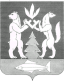 